DSWD DROMIC Report #304 on the Coronavirus Disease (COVID19)as of 28 August 2020, 6PMSituation OverviewThe coronavirus disease (COVID19) is an infectious disease that was unknown before the outbreak began in Wuhan, China. On 16 March 2020, a Memorandum from the Executive Secretary was issued regarding Community Quarantine over the entire Luzon and Further Guidelines for the Management of the Coronavirus Disease 2019 (COVID19) Situation.As of 28 August 2020, 4PM, the Department of Health (DOH) has recorded a total of 209,544 confirmed cases; of which, 71,745 are active, 134,474 have recovered and 3,325 deaths.Source: DOH-COVID-19 Bulletin #167Assistance ProvidedA total of ₱1,324,178,670.34 worth of assistance was provided to the families and individuals including strandees affected by community quarantine being implemented due to COVID-19 pandemic; of which, ₱842,629,967.19 was provided by DSWD, ₱449,705,293.59 from NGOs, and ₱31,843,409.56 from Private Partners (see Table 1).Table 1. Cost of Assistance Provided to Affected Families / PersonsN	ote: Reflected cost of assistance under DSWD are FNIs provided and does not include other DSWD social services and Social Amelioration Program (SAP) for target beneficiaries.*Assistance provided by LGUs is excluded in the breakdown.Source: DSWD Field OfficesStatus of Prepositioned Resources: Stockpile and Standby FundsThe DSWD Central Office (CO), Field Offices (FOs), and National Resource Operations Center (NROC) have stockpiles and standby funds amounting to ₱1,471,941,711.87 with breakdown as follows (see Table 2):Standby FundsA total of ₱657,050,595.25 standby funds in the CO and FOs. Of the said amount, ₱619,916,550.34 is the available Quick Response Fund (QRF) in the CO.StockpilesA total of 308,985 family food packs (FFPs) amounting to ₱150,247,522.54, other food items amounting to ₱219,470,326.88 and non-food items (FNIs) amounting to ₱445,173,267.20 are available. Table 2. Available Standby Funds and Stockpiles Note: The Inventory Summary is as of 27 August 2020, 5PM.Source: DRMB and NRLMBSituational ReportsDSWD-DRMBDSWD-NRLMBDSWD-FO NCRDSWD-FO CARDSWD-FO IDSWD-FO IIDSWD-FO IIIDSWD-FO CALABARZONDSWD-MIMAROPADSWD-FO VDSWD-FO VIDSWD-FO VIIDSWD-FO VIIIDSWD-FO IXDSWD-FO XDSWD-FO XIDSWD-FO XIIDSWD-FO CARAGA*****The Disaster Response Operations Monitoring and Information Center (DROMIC) of the DSWD-DRMB is closely coordinating with the concerned DSWD Field Offices for any significant updates and actions taken relative to COVID19 pandemic.Prepared by:						Releasing OfficerJEM ERIC F. FAMORCAN				RODEL V. CABADDUMARIEL B. FERRARIZJOANNA CAMILLE R. JACINTO	PHOTO DOCUMENTATION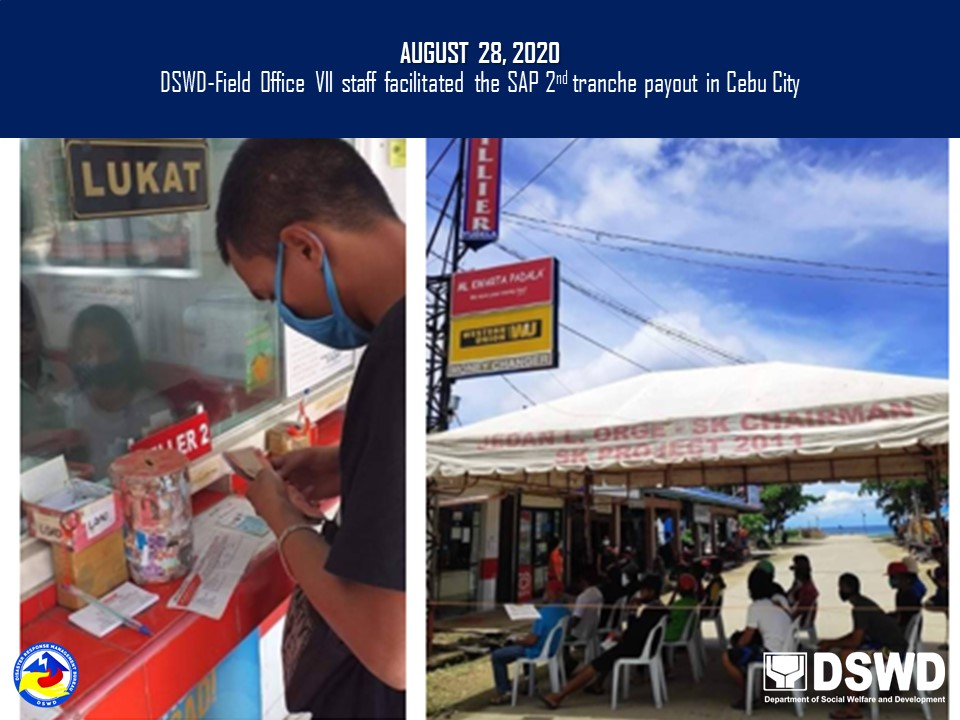 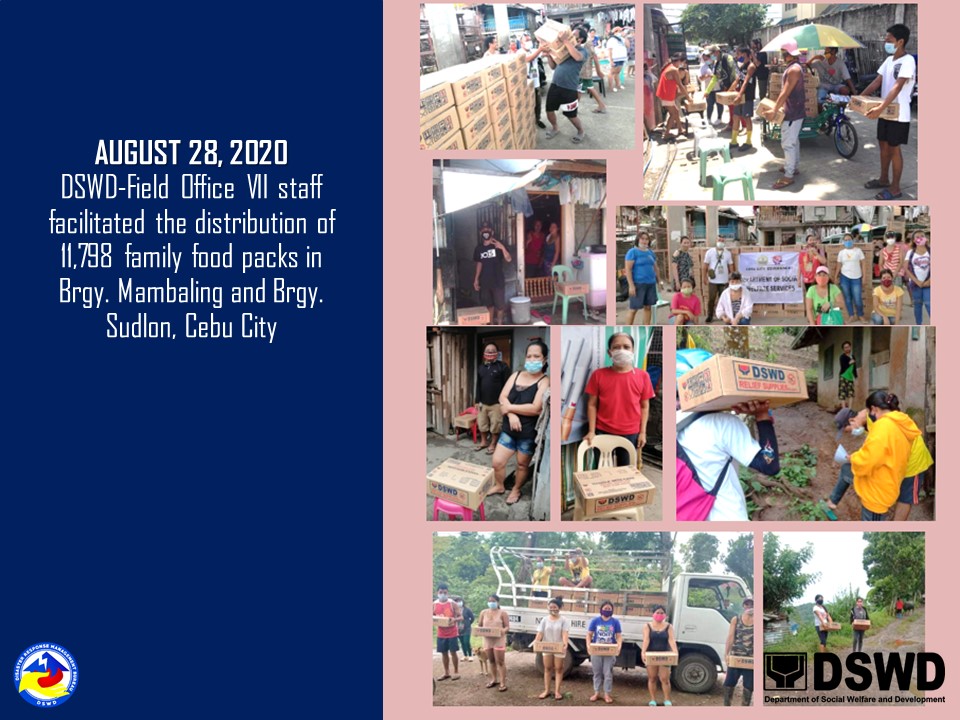 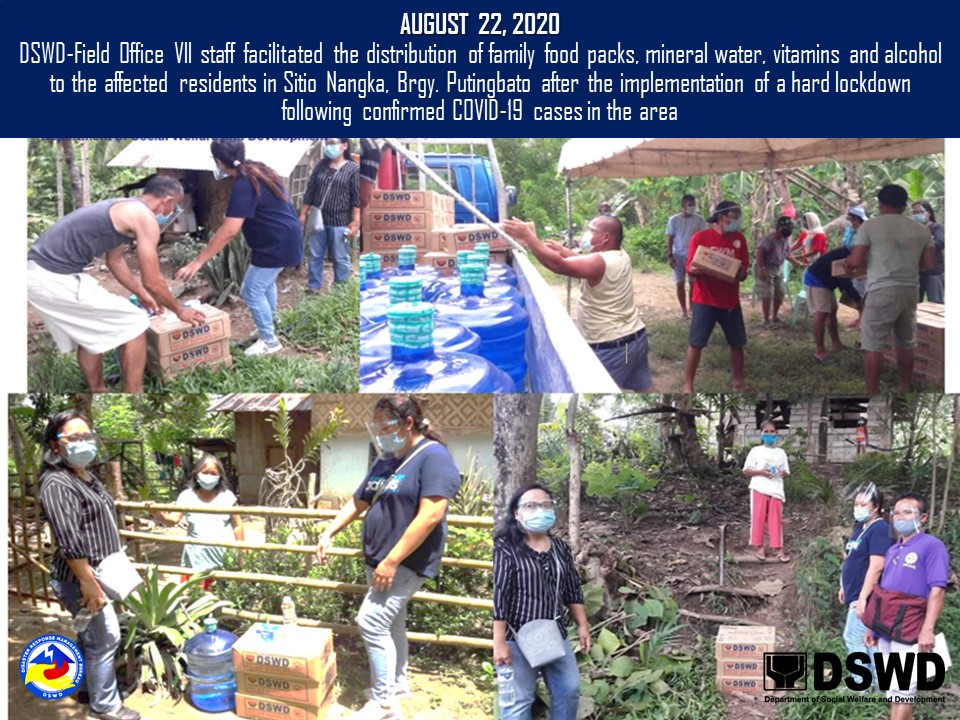 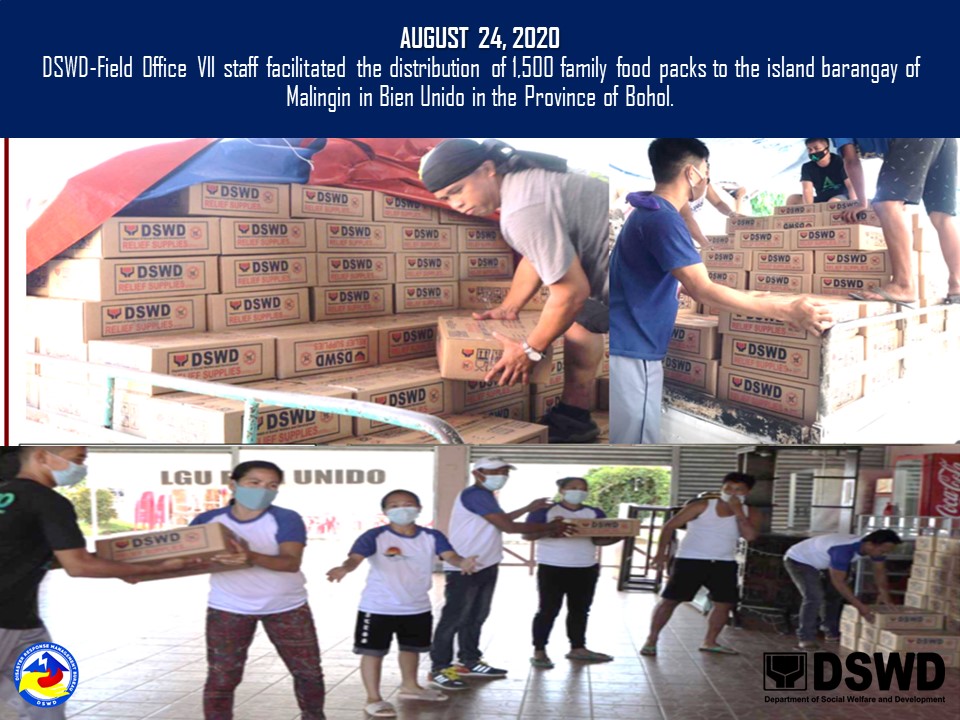 REGION / PROVINCE / MUNICIPALITY REGION / PROVINCE / MUNICIPALITY  COST OF ASSISTANCE  COST OF ASSISTANCE  COST OF ASSISTANCE  COST OF ASSISTANCE REGION / PROVINCE / MUNICIPALITY REGION / PROVINCE / MUNICIPALITY  DSWD  NGOs  OTHERS  GRAND TOTAL GRAND TOTALGRAND TOTAL842,629,967.19 449,705,293.59 31,843,409.56  1,324,178,670.34 NCRNCR134,870,547.30 365,410,000.00 - 500,280,547.30 Caloocan CityCaloocan City12,266,140.00 42,100,000.00 -  54,366,140.00 Las PinasLas Pinas3,007,450.00 14,625,000.00 -  17,632,450.00 Makati CityMakati City6,200,778.00 6,250,000.00 -  12,450,778.00 Malabon CityMalabon City6,566,379.10 36,507,500.00 -  43,073,879.10 Mandaluyong CityMandaluyong City6,531,000.00 28,392,500.00 -  34,923,500.00 Manila CityManila City14,654,158.00 37,442,500.00 -  52,096,658.00 Marikina cityMarikina city6,645,360.00 - -  6,645,360.00 Muntinlupa CityMuntinlupa City4,739,000.00 - -  4,739,000.00 NavotasNavotas4,659,300.00 11,915,000.00 -  16,574,300.00 Paranaque CityParanaque City9,272,720.00 - -  9,272,720.00 Pasay CityPasay City4,307,000.00 20,722,500.00 -  25,029,500.00 Pasig CityPasig City6,782,540.00 - -  6,782,540.00 Pateros Pateros 3,830,763.60 6,500,000.00 -  10,330,763.60 Taguig CityTaguig City16,137,709.30 25,485,000.00 -  41,622,709.30 Quezon CityQuezon City20,120,739.30 58,850,000.00 -  78,970,739.30 San Juan CitySan Juan City2,603,660.00 7,500,000.00 -  10,103,660.00 Valenzuela CityValenzuela City6,545,850.00 69,120,000.00 -  75,665,850.00 REGION IREGION I33,984,995.75 3,724,418.03 20,931,692.56 58,641,106.34 Ilocos NorteIlocos Norte6,584,725.60 3,496,678.00 - 10,081,403.60 PLGU Ilocos Norte 1,097,678.50  -  -  1,097,678.50 Adams143,313.20  -  - 143,313.20 Bacarra143,313.20  -  - 143,313.20 Badoc192,341.40  -  - 192,341.40 Bangui331,883.20  -  - 331,883.20 Banna (Espiritu)143,313.20  -  - 143,313.20 CITY OF BATAC377,140.00  -  - 377,140.00 Burgos143,313.20  1,625,238.00  -  1,768,551.20 Carasi143,313.20 4,000.00  - 147,313.20 Currimao143,313.20  -  - 143,313.20 Dingras143,313.20  -  - 143,313.20 Dumalneg143,313.20  -  - 143,313.20 LAOAG CITY 1,063,194.90  -  -  1,063,194.90 Marcos143,313.20  1,822,440.00  -  1,965,753.20 Nueva Era143,313.20 45,000.00  - 188,313.20 Pagudpud558,167.20  -  - 558,167.20 Paoay377,140.00  -  - 377,140.00 Pasuquin143,313.20  -  - 143,313.20 Piddig143,313.20  -  - 143,313.20 Pinili143,313.20  -  - 143,313.20 San Nicolas143,313.20  -  - 143,313.20 Sarrat143,313.20  -  - 143,313.20 Solsona143,313.20  -  - 143,313.20 Vintar 294,169.20  -  - 294,169.20 Ilocos SurIlocos Sur6,449,087.51 - - 6,449,087.51 PLGU Ilocos Sur 4,149,367.75  -  -  4,149,367.75 Bantay 377.14  -  -  377.14 Cabugao19,204.82  -  - 19,204.82 CITY OF CANDON1,131.42  -  - 1,131.42 Caoayan1,131.42  -  - 1,131.42 Magsingal1,131.42  -  - 1,131.42 Nagbukel 754.28  -  -  754.28 Narvacan379,779.98  -  - 379,779.98 San Esteban2,542.03  -  - 2,542.03 San Juan (Lapog)2,262.84  -  - 2,262.84 Santa609,281.75  -  - 609,281.75 Santa Catalina 377.14  -  -  377.14 Santa Cruz10,937.06  -  - 10,937.06 Santa Maria 377.14  -  -  377.14 Santiago 377.14  -  -  377.14 Santo Domingo 377.14  -  -  377.14 Sigay 754.28  -  -  754.28 Sinait 754.28  -  -  754.28 Tagudin377,140.00  -  - 377,140.00 CITY OF VIGAN891,028.48  -  - 891,028.48 La UnionLa Union8,359,403.10  211,540.00  905,771.64 9,476,714.74 PLGU La Union970,748.25  -  - 970,748.25 Agoo383,830.57  -  - 383,830.57 Aringay90,654.03  -  - 90,654.03 Bacnotan94,122.16  -  - 94,122.16 Bagulin125,142.50  -  - 125,142.50 Balaoan377,140.00  -  - 377,140.00 Bangar377,517.14  -  - 377,517.14 Bauang705,437.75  -  - 705,437.75 Burgos107,265.00  - 78,135.00 185,400.00 Caba 1,138,948.14  -  -  1,138,948.14 Luna377,140.00  -  - 377,140.00 Naguilian567,493.73  -  - 567,493.73 Pugo469,067.50  -  - 469,067.50 Rosario518,398.20 104,200.00  - 622,598.20 CITY OF SAN FERNANDO 1,153,942.82  -  -  1,153,942.82 San Gabriel 754.28  -  -  754.28 San Juan414,854.00  -  - 414,854.00 Santo Tomas377,894.28  - 827,636.64  1,205,530.92 Tubao109,052.75 107,340.00  - 216,392.75 PangasinanPangasinan12,591,779.54  16,200.03 20,025,920.92 32,633,900.49 PLGU Pangasinan 1,816,354.00  -  -  1,816,354.00 Aguilar234,203.94  -  - 234,203.94 CITY OF ALAMINOS377,517.14  -  - 377,517.14 Anda 377.14  -  -  377.14 Asingan377,140.00  -  1,231,488.72  1,608,628.72 Balungao85,680.00  -  - 85,680.00 Basista377,140.00  -  - 377,140.00 Bayambang377,140.00  -  - 377,140.00 Binalonan380,157.12  -  - 380,157.12 Binmaley -  -  2,412,800.00  2,412,800.00 Bugallon377,517.14  - 216,500.00 594,017.14  Burgos -  -  1,194,840.00  1,194,840.00 Calasiao871,000.00  -  9,168,520.00  10,039,520.00 Dagupan City386,945.64  -  - 386,945.64 Dasol 377.14  -  -  377.14 Infanta377,140.00  -  - 377,140.00 Labrador314,157.62  -  - 314,157.62 Laoac377,140.00  -  - 377,140.00 LINGAYEN371,885.70  -  - 371,885.70 Malasiqui377,517.14  -  - 377,517.14 Manaoag188,570.00  -  - 188,570.00 Mangaldan188,570.00  -  - 188,570.00 Mangatarem188,570.00  -  - 188,570.00 Mapandan188,570.00  -  - 188,570.00 Natividad 377.14  -  -  377.14 Pozzorubio377,140.00  -  - 377,140.00 Rosales 1,233,644.32  -  -  1,233,644.32 San Carlos City225,289.84  -  - 225,289.84 San Fabian377,140.00  -  - 377,140.00 San Manuel399,263.35  -  1,861,675.20  2,260,938.55 San Quintin 377.14  -  -  377.14 Santa Maria  -  - 745,000.00 745,000.00 Santo Tomas 377,140.00  -  - 377,140.00 Sison188,570.00  -  - 188,570.00 Tayug191,247.14 16,200.03  - 207,447.17 Umingan -  -  2,495,097.00  2,495,097.00 Urbiztondo421,833.75  -  - 421,833.75 CITY OF URDANETA377,517.14  - 700,000.00  1,077,517.14 Villasis188,570.00  -  - 188,570.00 REGION IIREGION II28,704,614.23 - - 28,704,614.23 BatanesBatanes 134,382.08 - -  134,382.08 PLGU Batanes122,009.52  -  - 122,009.52 Basco8,359.04  -  - 8,359.04 Itbayat2,151.00  -  - 2,151.00 Uyugan1,862.52  -  - 1,862.52 CagayanCagayan7,809,931.23 - - 7,809,931.23 PLGU Cagayan 2,434,227.64  -  -  2,434,227.64 Abulug3,584.40  -  - 3,584.40 Alcala260,279.32  -  - 260,279.32 Allacapan1,433.76  -  - 1,433.76 Amulung1,433.76  -  - 1,433.76 Aparri616,180.24  -  - 616,180.24 Baggao246,231.32  -  - 246,231.32 Ballesteros 621.00  -  -  621.00 Buguey1,433.76  -  - 1,433.76 Calayan 1,387,185.00  -  -  1,387,185.00 Camalaniugan501,054.00  -  - 501,054.00 Enrile67,225.50  -  - 67,225.50 Gattaran3,584.40  -  - 3,584.40 Gonzaga580,648.86  -  - 580,648.86 Iguig406,200.00  -  - 406,200.00 Lal-lo39,428.40  -  - 39,428.40 Lasam122,795.70  -  - 122,795.70 Pamplona7,885.68  -  - 7,885.68 Peñablanca 716.88  -  -  716.88 Piat 716.88  -  -  716.88 Rizal224,146.22  -  - 224,146.22 Sanchez-Mira 717.00  -  -  717.00 Santa Ana2,949.60  -  - 2,949.60 Santa Praxedes179,220.00  -  - 179,220.00 Santa Teresita1,433.76  -  - 1,433.76 Santo Niño (Faire)523,781.73  -  - 523,781.73 Solana2,150.64  -  - 2,150.64 Tuao 716.88  -  -  716.88 Tuguegarao City191,948.90  -  - 191,948.90 IsabelaIsabela10,499,013.10 - - 10,499,013.10 PLGU Isabela 1,900,111.80  -  -  1,900,111.80 Alicia 1,411,088.58  -  -  1,411,088.58 Angadanan134,760.66  -  - 134,760.66 Aurora153,617.66  -  - 153,617.66 Benito Soliven142,022.54  -  - 142,022.54 Burgos141,305.66  -  - 141,305.66 Cabagan149,412.66  -  - 149,412.66 Cabatuan134,760.66  -  - 134,760.66 City of Cauayan330,902.96  -  - 330,902.96 Cordon242,292.66  -  - 242,292.66 Delfin Albano (Magsaysay)134,760.66  -  - 134,760.66 Dinapigue697,448.42  -  - 697,448.42 Divilacan188,526.66  -  - 188,526.66 Echague125,454.00  -  - 125,454.00 Gamu134,760.66  -  - 134,760.66 Ilagan135,477.54  -  - 135,477.54 Jones131,999.00  -  - 131,999.00 Luna138,351.66  -  - 138,351.66 Maconacon505,337.88  -  - 505,337.88 Mallig154,763.16  -  - 154,763.16 Naguilian271,688.12  -  - 271,688.12 Palanan203,032.64  -  - 203,032.64 Quezon134,760.66  -  - 134,760.66 Quirino145,456.50  -  - 145,456.50 Ramon191,075.56  -  - 191,075.56 Reina Mercedes134,760.66  -  - 134,760.66 Roxas186,748.38  -  - 186,748.38 San Agustin212,804.54  -  - 212,804.54 San Guillermo193,022.76  -  - 193,022.76 San Isidro264,662.04  -  - 264,662.04 San Manuel134,760.66  -  - 134,760.66 San Mariano304,473.66  -  - 304,473.66 San Mateo329,875.66  -  - 329,875.66 San Pablo139,068.54  -  - 139,068.54 Santa Maria138,351.66  -  - 138,351.66 City of Santiago137,074.88  -  - 137,074.88 Santo Tomas134,760.66  -  - 134,760.66 Tumauini155,480.04  -  - 155,480.04 Nueva VizcayaNueva Vizcaya7,372,467.26 - - 7,372,467.26 PLGU Nueva Vizcaya 6,493,761.26  -  -  6,493,761.26  Quezon806,706.00  -  - 806,706.00 Solano72,000.00  -  - 72,000.00 QuirinoQuirino2,888,820.56 - - 2,888,820.56 PLGU Quirino 2,634,694.56  -  -  2,634,694.56 Cabarroguis165,823.00  -  - 165,823.00 Diffun44,817.00  -  - 44,817.00 Nagtipunan43,486.00  -  - 43,486.00 REGION IIIREGION III31,004,481.56 - - 31,004,481.56 AuroraAurora1,249,937.50 - - 1,249,937.50 Baler150,750.00  -  - 150,750.00 Casiguran185,265.00  -  - 185,265.00 Dilasag128,880.00  -  - 128,880.00 Dinalungan80,550.00  -  - 80,550.00 Dingalan193,000.00  -  - 193,000.00 Dipaculao149,017.50  -  - 149,017.50 Maria Aurora181,237.50  -  - 181,237.50 San Luis181,237.50  -  - 181,237.50 BataanBataan1,877,772.93 - - 1,877,772.93 Abucay74,504.00  -  - 74,504.00 Bagac124,566.00  -  - 124,566.00 City of Balanga216,919.20  -  - 216,919.20 Dinalupihan250,768.00  -  - 250,768.00 Hermosa215,471.25  -  - 215,471.25 Limay118,579.98  -  - 118,579.98 Morong164,500.00  -  - 164,500.00 Orani214,590.00  -  - 214,590.00 Orion200,000.00  -  - 200,000.00 Pilar189,556.50  -  - 189,556.50 Samal108,318.00  -  - 108,318.00 BulacanBulacan8,300,832.17 - - 8,300,832.17 Angat 360.78  -  -  360.78 Balagtas (Bigaa)390,249.68  -  - 390,249.68 Baliuag956,535.58  -  - 956,535.58 Bocaue241,185.84  -  - 241,185.84  Bulacan141,868.08  -  - 141,868.08 Bustos115,144.53  -  - 115,144.53 Calumpit158,666.92  -  - 158,666.92 Doña Remedios Trinidad216,200.00  -  - 216,200.00 Guiguinto152,986.08  -  - 152,986.08 Hagonoy345,072.81  -  - 345,072.81 City of Malolos253,298.85  -  - 253,298.85 Marilao342,896.82  -  - 342,896.82 City of Meycauayan331,013.18  -  - 331,013.18 Norzagaray409,442.04  -  - 409,442.04 Obando150,642.42  -  - 150,642.42 Pandi721,579.78  -  - 721,579.78 Paombong95,518.74  -  - 95,518.74 Plaridel143,525.46  -  - 143,525.46 Pulilan150,821.58  -  - 150,821.58 San Ildefonso343,821.56  -  - 343,821.56 City of San Jose del Monte 1,372,657.92  -  -  1,372,657.92 San Miguel659,275.68  -  - 659,275.68 San Rafael244,437.06  -  - 244,437.06 Santa Maria363,630.78  -  - 363,630.78 Nueva EcijaNueva Ecija7,162,793.92 - - 7,162,793.92 Aliaga249,860.00  -  - 249,860.00 Bongabon241,650.00  -  - 241,650.00 Cabanatuan City915,838.92  -  - 915,838.92 Cabiao343,207.50  -  - 343,207.50 Carranglan352,406.25  -  - 352,406.25 Cuyapo312,131.25  -  - 312,131.25 General Mamerto Natividad213,457.50  -  - 213,457.50 General Tinio (Papaya)289,500.00  -  - 289,500.00 Guimba523,575.00  -  - 523,575.00 Jaen302,062.50  -  - 302,062.50 Licab153,760.00  -  - 153,760.00 Nampicuan80,550.00  -  - 80,550.00 Palayan City120,825.00  -  - 120,825.00 Pantabangan140,962.50  -  - 140,962.50 Peñaranda120,825.00  -  - 120,825.00 Rizal341,700.00  -  - 341,700.00 San Isidro161,100.00  -  - 161,100.00 San Jose City422,887.50  -  - 422,887.50 San Leonardo161,100.00  -  - 161,100.00 Santa Rosa370,530.00  -  - 370,530.00 Santo Domingo328,241.25  -  - 328,241.25 Science City of Muñoz380,598.75  -  - 380,598.75 Talavera302,062.50  -  - 302,062.50 Talugtug140,962.50  -  - 140,962.50 Zaragoza193,000.00  -  - 193,000.00 PampangaPampanga5,592,843.84 - - 5,592,843.84 Angeles City554,521.12  -  - 554,521.12 Apalit12,988.08  -  - 12,988.08 Arayat1,082.34  -  - 1,082.34 Bacolor144,439.60  -  - 144,439.60 Candaba814,549.68  -  - 814,549.68 Floridablanca 1,259,185.44  -  -  1,259,185.44 Guagua2,525.46  -  - 2,525.46 Lubao1,443.12  -  - 1,443.12 Mabalacat536,052.30  -  - 536,052.30 Macabebe2,525.46  -  - 2,525.46 Magalang4,690.14  -  - 4,690.14 Masantol447,108.00  -  - 447,108.00 Mexico6,133.26  -  - 6,133.26 Minalin205,726.00  -  - 205,726.00 Porac228,139.88  -  - 228,139.88 City of San Fernando512,307.60  -  - 512,307.60 San Luis228,550.98  -  - 228,550.98 San Simon234,283.02  -  - 234,283.02 Santa Ana122,628.90  -  - 122,628.90 Santa Rita 360.78  -  -  360.78 Santo Tomas272,881.12  -  - 272,881.12 Sasmuan (Sexmoan) 721.56  -  -  721.56 TarlacTarlac5,388,579.95 - - 5,388,579.95 Anao86,048.00  -  - 86,048.00 Bamban172,498.75  -  - 172,498.75 Camiling288,000.00  -  - 288,000.00 Capas812,787.75  -  - 812,787.75 Concepcion470,000.00  -  - 470,000.00 Gerona439,010.00  -  - 439,010.00 La Paz407,362.30  -  - 407,362.30 Mayantoc227,467.80  -  - 227,467.80 Moncada253,732.50  -  - 253,732.50 Paniqui227,291.40  -  - 227,291.40 Pura121,858.00  -  - 121,858.00 Ramos165,548.00  -  - 165,548.00 San Clemente80,550.00  -  - 80,550.00 San Manuel228,437.25  -  - 228,437.25 Santa Ignacia253,953.00  -  - 253,953.00 City of Tarlac798,501.00  -  - 798,501.00 Victoria355,534.20  -  - 355,534.20 ZambalesZambales1,431,721.25 - - 1,431,721.25 Botolan346,365.00  -  - 346,365.00 Candelaria108,234.00  -  - 108,234.00 Castillejos126,273.00  -  - 126,273.00 Masinloc151,527.60  -  - 151,527.60 Olongapo City211,142.00  -  - 211,142.00 San Felipe90,195.00  -  - 90,195.00 San Marcelino108,234.00  -  - 108,234.00 Santa Cruz289,750.65  -  - 289,750.65 CALABARZONCALABARZON96,649,541.59 73,558,758.56 - 170,208,300.15 BatangasBatangas48,220,328.85 2,774,520.00 - 50,994,848.85 PLGU BatangasPLGU Batangas 1,328,458.35  -  -  1,328,458.35 Agoncillo 1,787,750.00  -  -  1,787,750.00 Alitagtag 1,133,762.50  -  -  1,133,762.50 Balayan 1,012,675.00  -  -  1,012,675.00 Balete 2,841,830.00  1,533,000.00  -  4,374,830.00 Batangas City 1,659,475.00  1,241,520.00  -  2,900,995.00 Bauan905,095.00  -  - 905,095.00 Calaca893,875.00  -  - 893,875.00 Calatagan 1,787,750.00  -  -  1,787,750.00 Cuenca893,875.00  -  - 893,875.00 Ibaan 2,933,642.50  -  -  2,933,642.50 Laurel 3,333,750.00  -  -  3,333,750.00 Lemery917,437.00  -  - 917,437.00 Lian893,875.00  -  - 893,875.00 Lipa City 1,933,610.00  -  -  1,933,610.00 Lobo893,875.00  -  - 893,875.00 Mabini 1,787,750.00  -  -  1,787,750.00 Malvar893,875.00  -  - 893,875.00 Mataas Na Kahoy893,875.00  -  - 893,875.00 Nasugbu893,875.00  -  - 893,875.00 Padre Garcia893,875.00  -  - 893,875.00 Rosario893,875.00  -  - 893,875.00 San Jose893,875.00  -  - 893,875.00 San Juan 1,555,342.50  -  -  1,555,342.50 San Luis 1,289,875.00  -  -  1,289,875.00 San Nicolas 1,787,750.00  -  -  1,787,750.00 San Pascual903,225.00  -  - 903,225.00 Santa Teresita893,875.00  -  - 893,875.00 Santo Tomas916,315.00  -  - 916,315.00 Taal 1,787,750.00  -  -  1,787,750.00 Talisay 1,881,250.00  -  -  1,881,250.00 City of Tanauan 1,168,123.00  -  -  1,168,123.00 Taysan 1,053,463.00  -  -  1,053,463.00 Tingloy 1,787,750.00  -  -  1,787,750.00 Tuy893,875.00  -  - 893,875.00 CaviteCavite11,081,905.00 32,990,999.20 - 44,072,904.20 PLGU CavitePLGU Cavite116,160.00  32,759,444.20  -  32,875,604.20 Alfonso418,880.00  -  - 418,880.00 Amadeo374,000.00  -  - 374,000.00 Bacoor582,977.00  -  - 582,977.00 Carmona572,000.00  -  - 572,000.00 Cavite City374,000.00 69,950.00  - 443,950.00 Dasmariñas 1,294,524.00  -  -  1,294,524.00 Gen. Mariano Alvarez687,456.00  -  - 687,456.00 General Emilio Aguinaldo374,000.00  -  - 374,000.00 General Trias430,100.00  -  - 430,100.00 Imus399,058.00  -  - 399,058.00 Indang374,000.00  -  - 374,000.00 Kawit374,000.00  -  - 374,000.00 Magallanes374,000.00  -  - 374,000.00 Maragondon374,000.00  -  - 374,000.00 Mendez (MENDEZ-NUÑEZ)374,000.00  -  - 374,000.00 Naic654,500.00  -  - 654,500.00 Noveleta374,000.00  -  - 374,000.00 Rosario374,000.00  -  - 374,000.00 Silang410,828.00  -  - 410,828.00 Tagaytay City456,038.00  -  - 456,038.00 Tanza497,156.00  -  - 497,156.00 Ternate374,000.00 161,605.00  - 535,605.00 Trece Martires City448,228.00  -  - 448,228.00 LagunaLaguna13,706,421.74 22,751,490.57 - 36,457,912.31 PLGU LagunaPLGU Laguna222,000.00  20,914,200.50  -  21,136,200.50 Alaminos235,000.00  -  - 235,000.00 Bay329,000.00  -  - 329,000.00 Biñan 1,500,210.00  -  -  1,500,210.00 Cabuyao418,760.00  -  - 418,760.00 City of Calamba624,130.00  -  - 624,130.00 Calauan699,384.00  -  - 699,384.00 Cavinti235,000.00  -  - 235,000.00 Famy235,000.00  -  - 235,000.00 Kalayaan235,000.00  -  - 235,000.00 Liliw235,000.00 60,800.00  - 295,800.00 Los Baños425,528.00  -  - 425,528.00 Luisiana235,000.00  -  - 235,000.00 Lumban235,000.00  -  - 235,000.00 Mabitac235,000.00  -  - 235,000.00 Magdalena235,000.00  -  - 235,000.00 Majayjay247,690.00  -  - 247,690.00 Nagcarlan235,000.00  -  - 235,000.00 Paete416,210.00  -  - 416,210.00 Pagsanjan329,000.00  -  - 329,000.00 Pakil235,000.00  -  - 235,000.00 Pangil635,182.00  -  - 635,182.00 Pila 1,067,420.00 98,674.19  -  1,166,094.19 Rizal416,210.00  -  - 416,210.00 San Pablo City441,200.00  -  - 441,200.00 San Pedro 1,188,320.00  1,677,815.88  -  2,866,135.88 Santa Cruz385,100.00  -  - 385,100.00 Santa Maria235,000.00  -  - 235,000.00 City of Santa Rosa609,231.74  -  - 609,231.74 Siniloan603,390.00  -  - 603,390.00 Victoria328,456.00  -  - 328,456.00 QuezonQuezon17,120,446.00 - - 17,120,446.00 PLGU QuezonPLGU Quezon564,000.00  -  - 564,000.00 Agdangan282,000.00  -  - 282,000.00 Alabat 1,175,000.00  -  -  1,175,000.00 Atimonan235,000.00  -  - 235,000.00 Burdeos844,000.00  -  - 844,000.00 Calauag470,000.00  -  - 470,000.00 Candelaria470,000.00  -  - 470,000.00 Catanauan470,000.00  -  - 470,000.00 General Luna655,000.00  -  - 655,000.00 General Nakar17,028.00  -  - 17,028.00 Gumaca470,000.00  -  - 470,000.00 Jomalig844,000.00  -  - 844,000.00 Lopez198,000.00  -  - 198,000.00 Lucban282,000.00  -  - 282,000.00 Lucena City554,150.00  -  - 554,150.00 Macalelon470,000.00  -  - 470,000.00 Mauban470,000.00  -  - 470,000.00 Mulanay470,000.00  -  - 470,000.00 Padre Burgos380,952.00  -  - 380,952.00 Pagbilao470,000.00  -  - 470,000.00 Panukulan703,000.00  -  - 703,000.00 Patnanungan703,000.00  -  - 703,000.00 Perez940,000.00  -  - 940,000.00 Pitogo376,000.00  -  - 376,000.00 Plaridel235,000.00  -  - 235,000.00 Polillo703,000.00  -  - 703,000.00 Quezon940,000.00  -  - 940,000.00 Real235,000.00  -  - 235,000.00 San Antonio235,000.00  -  - 235,000.00 San Francisco (Aurora)611,000.00  -  - 611,000.00 San Narciso601,600.00  -  - 601,600.00 Sariaya247,716.00  -  - 247,716.00 City of Tayabas235,000.00  -  - 235,000.00 Tiaong235,000.00  -  - 235,000.00 Unisan329,000.00  -  - 329,000.00 RizalRizal6,520,440.00 15,041,748.79 - 21,562,188.79 PLGU RizalPLGU Rizal111,000.00  13,516,978.00  -  13,627,978.00 Angono26,180.00  -  - 26,180.00 City of Antipolo219,780.00  -  - 219,780.00 Baras6,336.00  -  - 6,336.00 Binangonan56,100.00  -  - 56,100.00 Cainta567,804.00  -  - 567,804.00 Cardona - 289,888.50  - 289,888.50 Jala-Jala - 110,490.00  - 110,490.00 Morong198,000.00  -  - 198,000.00 Pililla180,000.00  -  - 180,000.00 Rodriguez (Montalban) 4,388,436.00  -  -  4,388,436.00 San Mateo180,000.00  1,124,392.29  -  1,304,392.29 Tanay208,800.00  -  - 208,800.00 Taytay364,540.00  -  - 364,540.00 Teresa13,464.00  -  - 13,464.00 MIMAROPAMIMAROPA24,886,602.50 - - 24,886,602.50 MarinduqueMarinduque2,828,087.50 - - 2,828,087.50 Boac746,100.00  -  - 746,100.00 Buenavista315,000.00  -  - 315,000.00 Gasan89,387.50  -  - 89,387.50 Mogpog372,600.00  -  - 372,600.00 Santa Cruz900,000.00  -  - 900,000.00 Torrijos405,000.00  -  - 405,000.00 Occidental MindoroOccidental Mindoro2,312,225.00 - - 2,312,225.00 Abra de Ilog85,500.00  -  - 85,500.00 Calintaan12,600.00  -  - 12,600.00 Lubang178,775.00  -  - 178,775.00 Magsaysay286,650.00  -  - 286,650.00 Mamburao9,000.00  -  - 9,000.00 Paluan241,200.00  -  - 241,200.00 Sablayan625,500.00  -  - 625,500.00 San Jose873,000.00  -  - 873,000.00 Oriental MindoroOriental Mindoro7,443,000.00 - - 7,443,000.00 Baco450,000.00  -  - 450,000.00 Bansud450,000.00  -  - 450,000.00 Bongabong450,000.00  -  - 450,000.00 Bulalacao (San Pedro)450,000.00  -  - 450,000.00 City of Calapan918,000.00  -  - 918,000.00 Gloria450,000.00  -  - 450,000.00 Mansalay450,000.00  -  - 450,000.00 Naujan450,000.00  -  - 450,000.00 Pinamalayan675,000.00  -  - 675,000.00 Pola450,000.00  -  - 450,000.00 Puerto Galera450,000.00  -  - 450,000.00 Roxas450,000.00  -  - 450,000.00 San Teodoro450,000.00  -  - 450,000.00 Socorro450,000.00  -  - 450,000.00 Victoria450,000.00  -  - 450,000.00 PalawanPalawan5,157,450.00 - - 5,157,450.00 Bataraza453,600.00  -  - 453,600.00 Busuanga658,800.00  -  - 658,800.00 Coron 1,183,950.00  -  -  1,183,950.00 Culion900,000.00  -  - 900,000.00 Magsaysay180,000.00  -  - 180,000.00 Puerto Princesa City359,550.00  -  - 359,550.00 Rizal (Marcos) 1,143,000.00  -  -  1,143,000.00 Roxas278,550.00  -  - 278,550.00 RomblonRomblon7,145,840.00 - - 7,145,840.00 Alcantara378,900.00  -  - 378,900.00 Banton360,000.00  -  - 360,000.00 Cajidiocan297,900.00  -  - 297,900.00 Calatrava229,500.00  -  - 229,500.00 Concepcion299,250.00  -  - 299,250.00 Corcuera361,800.00  -  - 361,800.00 Ferrol188,550.00  -  - 188,550.00 Looc251,100.00  -  - 251,100.00 Magdiwang361,800.00  -  - 361,800.00 Odiongan 1,177,650.00  -  -  1,177,650.00 Romblon 1,038,150.00  -  -  1,038,150.00 San Agustin450,000.00  -  - 450,000.00 San Andres269,100.00  -  - 269,100.00 San Fernando405,000.00  -  - 405,000.00 San Jose259,200.00  -  - 259,200.00 Santa Fe440,675.00  -  - 440,675.00 Santa Maria (Imelda)377,265.00  -  - 377,265.00 REGION VREGION V42,469,104.45 3,076,950.00 - 45,546,054.45 AlbayAlbay6,602,029.20 1,445,750.00 - 8,047,779.20 Bacacay339,865.16  -  - 339,865.16 Camalig308,781.72  -  - 308,781.72 Daraga (Locsin)491,312.56  1,356,400.00  -  1,847,712.56 Guinobatan388,836.24 89,350.00  - 478,186.24 Legazpi City11,022.58  -  - 11,022.58 Libon490,297.28  -  - 490,297.28 City of Ligao909,450.00  -  - 909,450.00 Malilipot146,033.52  -  - 146,033.52 Malinao268,021.36  -  - 268,021.36 Manito142,221.40  -  - 142,221.40 Oas576,025.44  -  - 576,025.44 Pio Duran827,565.64  -  - 827,565.64 Polangui397,926.68  -  - 397,926.68 Rapu-Rapu262,743.04  -  - 262,743.04 Santo Domingo (Libog)248,630.00  -  - 248,630.00 City of Tabaco555,689.80  -  - 555,689.80 Tiwi237,606.78  -  - 237,606.78 Camarines NorteCamarines Norte4,540,321.15 - - 4,540,321.15 PLGU Camarines Norte301,166.56  -  - 301,166.56 Basud178,583.16  -  - 178,583.16 Capalonga401,380.00  -  - 401,380.00 Daet568,933.64  -  - 568,933.64 Jose Panganiban549,430.00  -  - 549,430.00 Labo822,500.00  -  - 822,500.00 Mercedes357,687.43  -  - 357,687.43 Paracale401,106.72  -  - 401,106.72 San Lorenzo Ruiz (Imelda)92,430.00  -  - 92,430.00 San Vicente64,490.94  -  - 64,490.94 Santa Elena244,660.02  -  - 244,660.02 Talisay127,902.68  -  - 127,902.68 Vinzons430,050.00  -  - 430,050.00 Camarines SurCamarines Sur19,551,612.81  50,000.00 - 19,601,612.81 PLGU Cam Sur 1,380,807.28  -  -  1,380,807.28 Baao302,623.68  -  - 302,623.68 Balatan536,374.94  -  - 536,374.94 Bato293,240.00  -  - 293,240.00 Bombon117,617.76  -  - 117,617.76 Buhi651,620.22  -  - 651,620.22 Bula545,867.07  -  - 545,867.07 Cabusao137,220.72  -  - 137,220.72 Calabanga514,342.96  -  - 514,342.96 Camaligan74,482.96  -  - 74,482.96 Canaman159,522.56  -  - 159,522.56 Caramoan 1,142,126.16  -  -  1,142,126.16 Del Gallego509,414.68  -  - 509,414.68 Garchitorena222,569.16  -  - 222,569.16 Goa791,422.48  -  - 791,422.48 Iriga City545,490.06  -  - 545,490.06 Lagonoy560,430.04  -  - 560,430.04 Libmanan 1,178,458.20 50,000.00  -  1,228,458.20 Lupi284,242.92  -  - 284,242.92 Magarao120,814.88  -  - 120,814.88 Milaor142,807.88  -  - 142,807.88 Minalabac310,558.80  -  - 310,558.80 Nabua429,371.53  -  - 429,371.53 Naga City 1,182,045.18  -  -  1,182,045.18 Ocampo791,480.00  -  - 791,480.00 Pamplona258,608.28  -  - 258,608.28 Pasacao447,955.69  -  - 447,955.69 Pili560,780.54  -  - 560,780.54 Presentacion (Parubcan)177,703.44  -  - 177,703.44 Ragay380,918.76  -  - 380,918.76 Sagñay381,126.78  -  - 381,126.78  San fernando197,057.28  -  - 197,057.28 Sipocot685,289.76  -  - 685,289.76 Siruma441,152.72  -  - 441,152.72 Tigaon 1,070,584.32  -  -  1,070,584.32 Tinambac 2,025,483.12  -  -  2,025,483.12 CatanduanesCatanduanes1,659,857.38 - - 1,659,857.38 PLGU Catanduanes 1,424,857.38  -  -  1,424,857.38 Virac235,000.00  -  - 235,000.00 MasbateMasbate1,270,241.32 - - 1,270,241.32 Baleno116,151.00  -  - 116,151.00 Cawayan174,226.50  -  - 174,226.50 Dimasalang136,500.00  -  - 136,500.00 Esperanza153,192.50  -  - 153,192.50 City of Masbate154,420.00  -  - 154,420.00 Mobo102,634.00  -  - 102,634.00 Monreal96,792.50  -  - 96,792.50 San Fernando195,535.00  -  - 195,535.00 Uson140,789.82  -  - 140,789.82 SorsogonSorsogon8,845,042.59 1,581,200.00 - 10,426,242.59 PLGU SorsogonPLGU Sorsogon 3,977,215.61  -  -  3,977,215.61 Barcelona142,498.44  -  - 142,498.44 Bulan531,057.64  -  - 531,057.64 Bulusan125,213.48  -  - 125,213.48 Casiguran206,672.72  -  - 206,672.72 Castilla478,594.62 350,000.00  - 828,594.62 Donsol534,362.24 513,750.00  -  1,048,112.24 Gubat446,030.00 252,000.00  - 698,030.00 Irosin282,096.88  -  - 282,096.88 Juban200,282.92 169,250.00  - 369,532.92 Matnog - 296,200.00  - 296,200.00 Pilar 1,133,952.08  -  -  1,133,952.08 Prieto Diaz137,236.32  -  - 137,236.32 City of Sorsogon649,829.64  -  - 649,829.64 REGION VIREGION VI64,474,374.03  603,150.00 - 65,077,524.03 AklanAklan7,805,253.20  277,750.00 - 8,083,003.20 Altavas365,000.00  -  - 365,000.00 Balete530,000.00  -  - 530,000.00 Banga361,080.00  -  - 361,080.00 Kalibo180,000.00 277,750.00  - 457,750.00 Libacao721,656.70  -  - 721,656.70 Madalag 1,067,414.10  -  -  1,067,414.10 New Washington365,000.00  -  - 365,000.00 Buruanga398,500.00  -  - 398,500.00 Ibajay895,000.00  -  - 895,000.00 Lezo362,500.00  -  - 362,500.00 Makato216,000.00  -  - 216,000.00 Malay561,515.40  -  - 561,515.40 Malinao365,000.00  -  - 365,000.00 Nabas327,340.00  -  - 327,340.00 Tangalan 1,089,247.00  -  -  1,089,247.00 AntiqueAntique7,675,377.10  275,400.00 - 7,950,777.10 Anini-y506,600.00  -  - 506,600.00 Hamtic458,800.00  -  - 458,800.00 San Jose365,000.00  -  - 365,000.00 San Remigio546,035.00  -  - 546,035.00 Tobias Fornier (Dao)571,450.00  -  - 571,450.00 Valderrama320,040.00  -  - 320,040.00 Barbaza556,200.00  -  - 556,200.00 Bugasong535,000.00 275,400.00  - 810,400.00 Culasi448,200.00  -  - 448,200.00 Laua-an437,529.10  -  - 437,529.10 Libertad904,350.00  -  - 904,350.00 Pandan602,508.00  -  - 602,508.00 Patnongon475,800.00  -  - 475,800.00 Sebaste291,190.00  -  - 291,190.00 Tibiao656,675.00  -  - 656,675.00 CapizCapiz10,113,086.75 - - 10,113,086.75 Cuartero362,500.00  -  - 362,500.00 Dao530,000.00  -  - 530,000.00 Dumarao460,447.75  -  - 460,447.75 Ivisan745,944.00  -  - 745,944.00 Jamindan 2,259,285.00  -  -  2,259,285.00 Ma-ayon625,000.00  -  - 625,000.00 Mambusao288,000.00  -  - 288,000.00 Panay 1,080,000.00  -  -  1,080,000.00 Panitan360,000.00  -  - 360,000.00 Pilar585,240.00  -  - 585,240.00 Pontevedra359,160.00  -  - 359,160.00 President Roxas365,000.00  -  - 365,000.00 Roxas City265,000.00  -  - 265,000.00 Sapi-an362,500.00  -  - 362,500.00 Sigma360,000.00  -  - 360,000.00 Tapaz 1,105,010.00  -  -  1,105,010.00 GuimarasGuimaras2,148,283.00 - - 2,148,283.00 Buenavista484,693.00  -  - 484,693.00 San Lorenzo107,640.00  -  - 107,640.00 Jordan448,620.00  -  - 448,620.00 Nueva Valencia164,160.00  -  - 164,160.00 Sibunag943,170.00  -  - 943,170.00 IloiloIloilo26,934,247.98  50,000.00 - 26,984,247.98 Alimodian993,220.00  -  - 993,220.00 Badiangan401,500.00  -  - 401,500.00 Balasan890,000.00  -  - 890,000.00 Banate540,000.00  -  - 540,000.00 Calinog 1,441,633.55  -  -  1,441,633.55 Carles625,000.00  -  - 625,000.00 Concepcion559,840.00 50,000.00  - 609,840.00 Dingle530,000.00  -  - 530,000.00 Dumangas530,000.00  -  - 530,000.00 Guimbal540,000.00  -  - 540,000.00 Igbaras 1,134,860.00  -  -  1,134,860.00 Iloilo City 9,038,291.80  -  -  9,038,291.80 Janiuay306,743.56  -  - 306,743.56 Lambunao 1,475,250.00  -  -  1,475,250.00 Leon 1,001,000.00  -  -  1,001,000.00 Miagao 1,174,320.00  -  -  1,174,320.00 New Lucena747,804.07  -  - 747,804.07 Pototan193,200.00  -  - 193,200.00 San Dionisio975,000.00  -  - 975,000.00 San Enrique207,075.00  -  - 207,075.00 San Joaquin180,000.00  -  - 180,000.00 San Rafael 1,314,070.00  -  -  1,314,070.00 Santa Barbara530,000.00  -  - 530,000.00 Sara 1,005,940.00  -  -  1,005,940.00 Tigbauan48,300.00  -  - 48,300.00 Tubungan551,200.00  -  - 551,200.00 Negros OccidentalNegros Occidental9,798,126.00 - - 9,798,126.00 Bacolod City2,116.00  -  - 2,116.00 Binalbagan530,000.00  -  - 530,000.00 Cadiz City343,777.00  -  - 343,777.00 Calatrava365,000.00  -  - 365,000.00 Candoni152,036.10  -  - 152,036.10 Cauayan700,537.50  -  - 700,537.50 Enrique B. Magalona (Saravia)292,000.00  -  - 292,000.00 City of Escalante365,000.00  -  - 365,000.00 City of Himamaylan848,880.00  -  - 848,880.00 Hinoba-an (Asia)995,655.00  -  - 995,655.00 Ilog578,210.00  -  - 578,210.00 Isabela506,210.00  -  - 506,210.00 La Carlota City365,000.00  -  - 365,000.00 La Castellana219,000.00  -  - 219,000.00 Manapla 1,054,700.00  -  -  1,054,700.00 Murcia360,000.00  -  - 360,000.00 Sagay City256,656.00  -  - 256,656.00 Salvador Benedicto689,700.00  -  - 689,700.00 San Carlos City365,000.00  -  - 365,000.00 San Enrique365,000.00  -  - 365,000.00 City of Talisay182,500.00  -  - 182,500.00 Valladolid261,148.40  -  - 261,148.40 REGION VIIREGION VII132,408,908.72 - - 132,408,908.72 BoholBohol24,959,334.48 - - 24,959,334.48 PLGU BoholPLGU Bohol540,248.86  -  - 540,248.86 Alburquerque341,925.86  -  - 341,925.86 Alicia655,780.00  -  - 655,780.00 Anda166,000.00  -  - 166,000.00 Antequera 1,534,859.24  -  -  1,534,859.24 Baclayon420,524.92  -  - 420,524.92 Balilihan389,500.00  -  - 389,500.00 Batuan79,000.00  -  - 79,000.00 Bien Unido750,000.00  -  - 750,000.00 Bilar77,572.00  -  - 77,572.00 Buenavista 1,172,864.32  -  -  1,172,864.32 Calape571,339.36  -  - 571,339.36 Candijay 1,612,033.94  -  -  1,612,033.94 Carmen455,000.00  -  - 455,000.00 Catigbian566,000.00  -  - 566,000.00 Corella200,000.00  -  - 200,000.00 Cortes 1,754,696.96  -  -  1,754,696.96 Dauis 2,555,638.86  -  -  2,555,638.86 Dimiao63,000.00  -  - 63,000.00 Duero117,500.00  -  - 117,500.00 Garcia Hernandez104,500.00  -  - 104,500.00 Guindulman457,228.92  -  - 457,228.92 Jagna525,500.00  -  - 525,500.00 Lila535,140.00  -  - 535,140.00 Loay259,349.50  -  - 259,349.50 Loboc80,500.00  -  - 80,500.00 Loon 1,546,466.60  -  -  1,546,466.60 Mabini179,500.00  -  - 179,500.00 Maribojoc279,000.00  -  - 279,000.00 Panglao268,114.56  -  - 268,114.56 Pilar167,915.00  -  - 167,915.00 Pres. Carlos P. Garcia (Pitogo)707,391.78  -  - 707,391.78 San Isidro 1,028,969.42  -  -  1,028,969.42 San Miguel21,544.92  -  - 21,544.92 Sevilla 1,050,742.86  -  -  1,050,742.86 Sierra Bullones558,994.00  -  - 558,994.00 Sikatuna249,628.00  -  - 249,628.00 Tagbilaran City617,731.06  -  - 617,731.06 Talibon567,600.00  -  - 567,600.00 Trinidad47,079.64  -  - 47,079.64 Tubigon 1,231,520.00  -  -  1,231,520.00 Valencia451,433.90  -  - 451,433.90 CebuCebu89,507,853.79 - - 89,507,853.79 PLGU Cebu84,892.50  -  - 84,892.50 Alcantara452,100.30  -  - 452,100.30 Alcoy248,553.24  -  - 248,553.24 Alegria393,039.22  -  - 393,039.22 Aloguinsan495,613.80  -  - 495,613.80 Argao 1,134,355.76  -  -  1,134,355.76 Asturias610,478.80  -  - 610,478.80 Badian800,628.62  -  - 800,628.62 Balamban 1,036,176.10  -  -  1,036,176.10 Bantayan 3,805,942.84  -  -  3,805,942.84 Barili510,694.40  -  - 510,694.40 City of Bogo436,601.62  -  - 436,601.62 Boljoon253,563.44  -  - 253,563.44 Borbon 2,653,664.96  -  -  2,653,664.96 City of Carcar 1,376,241.10  -  -  1,376,241.10 Carmen 4,731,490.36  -  -  4,731,490.36 Catmon 2,595,937.72  -  -  2,595,937.72 Cebu City 14,579,660.58  -  -  14,579,660.58 Compostela397,980.94  -  - 397,980.94 Consolacion 2,203,559.86  -  -  2,203,559.86 Cordoba 1,869,210.38  -  -  1,869,210.38 Daanbantayan 1,765,795.90  -  -  1,765,795.90 Dalaguete953,175.22  -  - 953,175.22 Danao City 1,306,489.78  -  -  1,306,489.78 Dumanjug 1,334,332.18  -  -  1,334,332.18 Ginatilan298,237.76  -  - 298,237.76 Lapu-Lapu City (Opon)942,840.00  -  - 942,840.00 Liloan 2,720,467.04  -  -  2,720,467.04 Madridejos 2,904,785.14  -  -  2,904,785.14 Malabuyoc359,892.54  -  - 359,892.54 Mandaue City563,514.46  -  - 563,514.46 Medellin 1,991,632.62  -  -  1,991,632.62 Minglanilla 1,566,633.60  -  -  1,566,633.60 Moalboal806,329.68  -  - 806,329.68 City of Naga712,652.09  -  - 712,652.09 Oslob542,477.78  -  - 542,477.78 Pilar261,899.04  -  - 261,899.04 Pinamungahan828,667.62  -  - 828,667.62 Poro 2,576,583.84  -  -  2,576,583.84 Ronda358,747.56  -  - 358,747.56 Samboan 1,389,028.04  -  -  1,389,028.04 San Fernando 4,021,795.62  -  -  4,021,795.62 San Francisco 3,611,463.32  -  -  3,611,463.32 San Remigio911,427.42  -  - 911,427.42 Santa Fe322,567.84  -  - 322,567.84 Santander260,302.46  -  - 260,302.46 Sibonga707,252.14  -  - 707,252.14 Sogod 4,713,472.82  -  -  4,713,472.82 Tabogon 2,775,291.72  -  -  2,775,291.72 Tabuelan 1,312,846.22  -  -  1,312,846.22 City of Talisay 2,184,821.40  -  -  2,184,821.40 Toledo City 1,209,659.24  -  -  1,209,659.24 Tuburan 2,063,498.78  -  -  2,063,498.78 Tudela558,886.38  -  - 558,886.38 SiquijorSiquijor1,519,714.82 - - 1,519,714.82 Maria 1,519,714.82  -  -  1,519,714.82 Negros OrientalNegros Oriental16,422,005.63 - - 16,422,005.63 PLGU Negros Oriental 3,016,436.83  -  -  3,016,436.83 Ayungon 1,196,940.00  -  -  1,196,940.00 Bindoy (Payabon)679,544.00  -  - 679,544.00 Canlaon City 3,089,469.32  -  -  3,089,469.32 Dumaguete City324,483.58  -  - 324,483.58 City of Guihulngan 2,670,928.36  -  -  2,670,928.36 Mabinay427,571.48  -  - 427,571.48 Manjuyod 1,287,366.00  -  -  1,287,366.00 Siaton210,262.46  -  - 210,262.46 Tayasan726,143.60  -  - 726,143.60 Vallehermoso 2,792,860.00  -  -  2,792,860.00 REGION VIIIREGION VIII5,388,283.73 - 1,922,270.00 7,310,553.73 Eastern SamarEastern Samar 100,351.17 -  12,900.00  113,251.17 Province of Eastern Samar100,351.17  -  - 100,351.17 Jipapad -  - 12,900.00 12,900.00 LeyteLeyte 901,731.57 -  148,370.00 1,050,101.57 Province of Leyte234,016.52  -  - 234,016.52 Tacloban City77,454.73  -  - 77,454.73 Burauen307,840.32  -  - 307,840.32 Dagami94,140.00  -  - 94,140.00 Julita94,140.00  -  - 94,140.00 La Paz94,140.00  -  - 94,140.00 Tunga -  - 45,380.00 45,380.00 Albuera -  - 40,000.00 40,000.00 Hindang -  - 43,300.00 43,300.00 Inopacan -  - 19,690.00 19,690.00 Northern SamarNorthern Samar 502,110.72 -  15,000.00  517,110.72 Province of Northern Samar31,410.72  -  - 31,410.72 Allen141,210.00  -  - 141,210.00 Bobon70,605.00  - 15,000.00 85,605.00 Lavezares117,675.00  -  - 117,675.00 Victoria94,140.00  -  - 94,140.00 Catubig47,070.00  -  - 47,070.00 Western SamarWestern Samar3,745,417.11 - 1,108,500.00 4,853,917.11 Province of Western Samar45,256.41  -  - 45,256.41 Santa Margarita -  -  1,108,500.00  1,108,500.00 Tarangnan 3,386,203.80  -  -  3,386,203.80 Basey313,956.90  -  - 313,956.90 Southern LeyteSouthern Leyte 138,673.16 -  637,500.00  776,173.16 Province of Southern Leyte28,859.16  -  - 28,859.16 Padre Burgos -  - 550,000.00 550,000.00 Libagon109,814.00  -  - 109,814.00 Liloan -  - 87,500.00 87,500.00 REGION IXREGION IX32,306,640.00 - - 32,306,640.00 Zamboanga del NorteZamboanga del Norte9,602,400.00 - - 9,602,400.00 Bacungan (Leon T. Postigo)154,440.00  -  - 154,440.00 Baliguian266,240.00  -  - 266,240.00 Dapitan City860,080.00  -  - 860,080.00 Dipolog City 1,363,960.00  -  -  1,363,960.00 Godod102,960.00  -  - 102,960.00 Gutalac204,360.00  -  - 204,360.00 Jose Dalman (Ponot)161,200.00  -  - 161,200.00 Kalawit96,480.00  -  - 96,480.00 Katipunan474,760.00  -  - 474,760.00 La Libertad88,400.00  -  - 88,400.00 Labason763,360.00  -  - 763,360.00 Liloy234,520.00  -  - 234,520.00 Manukan378,040.00  -  - 378,040.00 Mutia132,600.00  -  - 132,600.00 PINAN (NEW PINAN)184,600.00  -  - 184,600.00 Polanco410,280.00  -  - 410,280.00 Pres. Manuel A. Roxas410,280.00  -  - 410,280.00 Rizal146,120.00  -  - 146,120.00 Salug189,800.00  -  - 189,800.00 SERGIO OSMENA SR.314,600.00  -  - 314,600.00 Siayan411,840.00  -  - 411,840.00 Sibuco407,680.00  -  - 407,680.00 Sibutad184,080.00  -  - 184,080.00 Sindangan405,360.00  -  - 405,360.00 Siocon 1,040,000.00  -  -  1,040,000.00 Sirawai117,360.00  -  - 117,360.00 Tampilisan99,000.00  -  - 99,000.00 Zamboanga del SurZamboanga del Sur17,196,080.00 - - 17,196,080.00 Aurora507,000.00  -  - 507,000.00 Bayog232,200.00  -  - 232,200.00 Dimataling208,080.00  -  - 208,080.00 Dinas245,520.00  -  - 245,520.00 Dumalinao319,800.00  -  - 319,800.00 Dumingag474,240.00  -  - 474,240.00 Guipos206,960.00  -  - 206,960.00 Josefina118,040.00  -  - 118,040.00 Kumalarang196,920.00  -  - 196,920.00 Labangan417,560.00  -  - 417,560.00 Lakewood140,760.00  -  - 140,760.00 Lapuyan188,640.00  -  - 188,640.00 Mahayag204,880.00  -  - 204,880.00 Margosatubig262,080.00  -  - 262,080.00 Midsalip320,320.00  -  - 320,320.00 Molave519,480.00  -  - 519,480.00 Pagadian City 1,040,000.00  -  -  1,040,000.00 Pitogo187,200.00  -  - 187,200.00 Ramon Magsaysay (Liargo)265,720.00  -  - 265,720.00 San Miguel132,840.00  -  - 132,840.00 San Pablo261,040.00  -  - 261,040.00 Sominot (Don Mariano Marcos)185,120.00  -  - 185,120.00 Tabina173,520.00  -  - 173,520.00 Tambulig361,400.00  -  - 361,400.00 Tigbao145,080.00  -  - 145,080.00 Tukuran520,000.00  -  - 520,000.00 Vincenzo A. Sagun164,160.00  -  - 164,160.00 Zamboanga City 9,197,520.00  -  -  9,197,520.00 Zamboanga SibugayZamboanga Sibugay4,843,600.00 - - 4,843,600.00 Alicia220,680.00  -  - 220,680.00 Buug224,280.00  -  - 224,280.00 Imelda520,000.00  -  - 520,000.00 Ipil660,400.00  -  - 660,400.00 Mabuhay326,040.00  -  - 326,040.00 Malangas724,480.00  -  - 724,480.00 Naga755,800.00  -  - 755,800.00 Olutanga205,920.00  -  - 205,920.00 Payao194,040.00  -  - 194,040.00 Roseller Lim267,120.00  -  - 267,120.00 Talusan183,600.00  -  - 183,600.00 Titay303,840.00  -  - 303,840.00 Tungawan257,400.00  -  - 257,400.00 Basilan (Isabela City)Basilan (Isabela City) 664,560.00 - -  664,560.00 City of Isabela664,560.00  -  - 664,560.00 REGION XREGION X23,184,652.95 - - 23,184,652.95 BukidnonBukidnon4,057,448.80 - - 4,057,448.80 Baungon188,570.00  -  - 188,570.00 Libona201,465.00  -  - 201,465.00 Manolo Fortich188,570.00  -  - 188,570.00 Talakag188,570.00  -  - 188,570.00 Cabanglasan182,773.80  -  - 182,773.80 Lantapan184,395.00  -  - 184,395.00 City of Malaybalay 1,950,175.00  -  -  1,950,175.00 San Fernando184,395.00  -  - 184,395.00 Dangcagan184,395.00  -  - 184,395.00 Kadingilan184,395.00  -  - 184,395.00 Kibawe184,395.00  -  - 184,395.00 Kalilangan235,350.00  -  - 235,350.00 CamiguinCamiguin1,078,710.75 - - 1,078,710.75 Mahinog184,395.00  -  - 184,395.00 Mambajao184,395.00  -  - 184,395.00 Catarman341,130.75  -  - 341,130.75 Guinsiliban184,395.00  -  - 184,395.00 Sagay184,395.00  -  - 184,395.00 Lanao del NorteLanao del Norte3,940,991.35 - - 3,940,991.35 Iligan City203,791.35  -  - 203,791.35 Bacolod201,465.00  -  - 201,465.00 Baloi188,570.00  -  - 188,570.00 Baroy201,465.00  -  - 201,465.00 Kauswagan188,570.00  -  - 188,570.00 Kolambugan188,570.00  -  - 188,570.00 Linamon188,570.00  -  - 188,570.00 Maigo365,780.00  -  - 365,780.00 Matungao188,570.00  -  - 188,570.00 Tagoloan201,465.00  -  - 201,465.00 Tubod201,465.00  -  - 201,465.00 Kapatagan188,570.00  -  - 188,570.00 Lala188,570.00  -  - 188,570.00 Munai188,570.00  -  - 188,570.00 Nunungan201,465.00  -  - 201,465.00 Pantao Ragat188,570.00  -  - 188,570.00 Salvador276,930.00  -  - 276,930.00 Sapad201,465.00  -  - 201,465.00 Tangcal188,570.00  -  - 188,570.00 Misamis OccidentalMisamis Occidental5,200,980.00 - - 5,200,980.00 Aloran235,350.00  -  - 235,350.00 Baliangao188,570.00  -  - 188,570.00 Calamba188,570.00  -  - 188,570.00 Concepcion188,570.00  -  - 188,570.00 Jimenez235,350.00  -  - 235,350.00 Lopez Jaena188,570.00  -  - 188,570.00 Oroquieta City 2,467,440.00  -  -  2,467,440.00 Plaridel188,570.00  -  - 188,570.00 Sapang Dalaga188,570.00  -  - 188,570.00 Bonifacio188,570.00  -  - 188,570.00 Clarin188,570.00  -  - 188,570.00 Don Victoriano Chiongbian (Don Mariano Marcos)188,570.00  -  - 188,570.00 Sinacaban188,570.00  -  - 188,570.00 Tangub City188,570.00  -  - 188,570.00 Tudela188,570.00  -  - 188,570.00 Misamis OrientalMisamis Oriental8,906,522.05 - - 8,906,522.05 Cagayan De Oro City 2,887,457.05  -  -  2,887,457.05 Balingasag184,395.00  -  - 184,395.00 Balingoan188,570.00  -  - 188,570.00 Binuangan235,350.00  -  - 235,350.00 Kinoguitan235,350.00  -  - 235,350.00 Lagonglong235,350.00  -  - 235,350.00 Magsaysay (Linugos)235,350.00  -  - 235,350.00 Medina188,570.00  -  - 188,570.00 Salay235,350.00  -  - 235,350.00 Sugbongcogon235,350.00  -  - 235,350.00 Alubijid235,350.00  -  - 235,350.00 Claveria235,350.00  -  - 235,350.00 City of El Salvador 1,885,700.00  -  -  1,885,700.00 Gitagum235,350.00  -  - 235,350.00 Initao235,350.00  -  - 235,350.00 Jasaan235,350.00  -  - 235,350.00 Laguindingan235,350.00  -  - 235,350.00 Naawan235,350.00  -  - 235,350.00 Opol276,930.00  -  - 276,930.00 Tagoloan235,350.00  -  - 235,350.00 REGION XIREGION XI50,865,459.39 - - 50,865,459.39 Davao de OroDavao de Oro8,476,474.66 - - 8,476,474.66 Compostela549,630.00  -  - 549,630.00 Laak (San Vicente) 1,256,096.53  -  -  1,256,096.53 Mabini (Doña Alicia)414,206.65  -  - 414,206.65 Maco593,966.82  -  - 593,966.82 Maragusan (San Mariano)746,364.71  -  - 746,364.71 Mawab396,370.00  -  - 396,370.00 Monkayo 1,148,283.89  -  -  1,148,283.89 Montevista 1,033,458.80  -  -  1,033,458.80 Nabunturan 1,203,379.32  -  -  1,203,379.32 New Bataan579,492.94  -  - 579,492.94 Pantukan555,225.00  -  - 555,225.00 Davao del NorteDavao del Norte9,400,505.10 - - 9,400,505.10 Asuncion (Saug)620,715.42  -  - 620,715.42 Braulio E. Dujali925,523.95  -  - 925,523.95 Carmen520,830.18  -  - 520,830.18 Island Garden City of Samal 1,086,846.54  -  -  1,086,846.54 Kapalong 1,177,159.32  -  -  1,177,159.32 New Corella549,368.82  -  - 549,368.82 City of Panabo 1,808,255.15  -  -  1,808,255.15 San Isidro414,206.65  -  - 414,206.65 Santo Tomas667,487.08  -  - 667,487.08 City of Tagum 1,041,502.54  -  -  1,041,502.54 Talaingod588,609.45  -  - 588,609.45 Davao del SurDavao del Sur17,892,745.84 - - 17,892,745.84 Bansalan565,619.99  -  - 565,619.99 Davao City 12,006,821.39  -  -  12,006,821.39 City of Digos 1,509,043.81  -  -  1,509,043.81 Hagonoy574,842.95  -  - 574,842.95 Kiblawan 1,036,420.00  -  -  1,036,420.00 Magsaysay681,816.30  -  - 681,816.30 Malalag600,104.18  -  - 600,104.18 Matanao717,826.07  -  - 717,826.07 Padada200,251.15  -  - 200,251.15 Davao OrientalDavao Oriental11,546,612.25 - - 11,546,612.25 PLGU Davao OrientalPLGU Davao Oriental6,442,703.84  -  -  6,442,703.84 Baganga 1,146,698.41  -  -  1,146,698.41 City of Mati74,030.00  -  - 74,030.00 Tarragona 3,883,180.00  -  -  3,883,180.00 Davao OccidentalDavao Occidental3,549,121.54 - - 3,549,121.54 Malita 2,491,606.38  -  -  2,491,606.38 Santa Maria 1,057,515.16  -  -  1,057,515.16 REGION XIIREGION XII36,362,763.00 - - 36,362,763.00 North CotabatoNorth Cotabato10,382,900.00 - - 10,382,900.00 Alamada545,600.00  -  - 545,600.00 Aleosan550,000.00  -  - 550,000.00 Antipas550,000.00  -  - 550,000.00 Arakan545,600.00  -  - 545,600.00 Banisilan550,000.00  -  - 550,000.00 Kabacan550,000.00  -  - 550,000.00 Carmen550,000.00  -  - 550,000.00 City of Kidapawan500,500.00  -  - 500,500.00 Libungan550,000.00  -  - 550,000.00 Magpet545,600.00  -  - 545,600.00 Makilala545,600.00  -  - 545,600.00 Matalam550,000.00  -  - 550,000.00 Midsayap550,000.00  -  - 550,000.00 M'lang 1,100,000.00  -  -  1,100,000.00 Pigkawayan550,000.00  -  - 550,000.00 Pikit550,000.00  -  - 550,000.00 President Roxas550,000.00  -  - 550,000.00 Tulunan550,000.00  -  - 550,000.00 SaranganiSarangani6,144,600.00 - - 6,144,600.00 PLGU Sarangani 1,375,000.00  -  -  1,375,000.00 Kiamba602,800.00  -  - 602,800.00 Maasim602,800.00  -  - 602,800.00 Maitum602,800.00  -  - 602,800.00 Alabel602,800.00  -  - 602,800.00 Glan 1,152,800.00  -  -  1,152,800.00 Malapatan602,800.00  -  - 602,800.00 Malungon602,800.00  -  - 602,800.00 South CotabatoSouth Cotabato11,160,363.00 - - 11,160,363.00 PLGU South Cotabato 1,600,000.00  -  -  1,600,000.00 Banga939,950.00  -  - 939,950.00 City of Koronadal989,350.00  -  - 989,350.00 Lake Sebu669,350.00  -  - 669,350.00 Norala939,950.00  -  - 939,950.00 Polomolok669,350.00  -  - 669,350.00 Santo Niño804,650.00  -  - 804,650.00 Surallah939,950.00  -  - 939,950.00 Tampakan939,950.00  -  - 939,950.00 Tantangan 1,058,563.00  -  -  1,058,563.00 T'boli669,350.00  -  - 669,350.00 Tupi939,950.00  -  - 939,950.00 Sultan KudaratSultan Kudarat7,649,400.00 - - 7,649,400.00 Columbio614,900.00  -  - 614,900.00 Isulan614,900.00  -  - 614,900.00 Lambayong (Mariano Marcos)614,900.00  -  - 614,900.00 Lutayan614,900.00  -  - 614,900.00 President Quirino614,900.00  -  - 614,900.00 City of Tacurong885,500.00  -  - 885,500.00 Bagumbayan614,900.00  -  - 614,900.00 Esperanza614,900.00  -  - 614,900.00 Kalamansig614,900.00  -  - 614,900.00 Lebak614,900.00  -  - 614,900.00 Palimbang614,900.00  -  - 614,900.00 Sen. Ninoy Aquino614,900.00  -  - 614,900.00 Cotabato City 1,025,500.00  -  -  1,025,500.00 CARAGACARAGA36,128,087.68 2,965,600.00 - 39,093,687.68 Agusan del NorteAgusan del Norte11,948,836.27 - - 11,948,836.27 PLGU Agusan Del Norte 1,663,851.63  -  -  1,663,851.63 Butuan City 3,598,384.16  -  -  3,598,384.16 Jabonga 1,312,494.00  -  -  1,312,494.00 Kitcharao 1,025,940.00  -  -  1,025,940.00 Las Nieves 1,098,900.00  -  -  1,098,900.00 Nasipit 2,150,366.48  -  -  2,150,366.48 Tubay 1,098,900.00  -  -  1,098,900.00 Agusan del SurAgusan del Sur1,549,389.25 - - 1,549,389.25 PLGU Agusan Del Sur 1,549,389.25  -  -  1,549,389.25 Surigao del NorteSurigao del Norte16,178,927.75  915,600.00 - 17,094,527.75 PLGU Surigao Del Norte879,203.75  -  - 879,203.75 Bacuag 1,441,200.00  -  -  1,441,200.00 Burgos522,435.00  -  - 522,435.00 Claver 1,373,940.00  -  -  1,373,940.00 Dapa 1,025,940.00  -  -  1,025,940.00 Del Carmen 1,098,900.00  -  -  1,098,900.00 General Luna 1,025,940.00  -  -  1,025,940.00 Mainit 1,441,200.00  -  -  1,441,200.00 Malimono940,022.70  -  - 940,022.70 Pilar641,025.00  -  - 641,025.00 San Benito641,025.00  -  - 641,025.00 San Isidro 1,025,940.00  -  -  1,025,940.00 Santa Monica (Sapao)806,226.30  -  - 806,226.30 Sison 1,080,900.00  -  -  1,080,900.00 Socorro 1,025,940.00  -  -  1,025,940.00 Tagana-an - 915,600.00  - 915,600.00 Tubod 1,209,090.00  -  -  1,209,090.00 Surigao del SurSurigao del Sur6,450,934.41 2,050,000.00 - 8,500,934.41 PLGU Surigao Del Sur 1,463,127.75  -  -  1,463,127.75 Cagwait 1,098,900.00  -  -  1,098,900.00  Carmen195,612.56  -  - 195,612.56 Marihatag918,710.00  -  - 918,710.00 San Agustin478,754.10  -  - 478,754.10 San Miguel 1,196,930.00  2,050,000.00  -  3,246,930.00 Tago 1,098,900.00  -  -  1,098,900.00 CARCAR68,718,910.31  366,417.00 8,989,447.00 78,074,774.31 AbraAbra20,187,761.06  31,955.00  39,000.00 20,258,716.06 Bangued 3,322,490.12  -  -  3,322,490.12 Boliney340,548.24  -  - 340,548.24 Bucay231,177.28  -  - 231,177.28 Bucloc225,651.60  -  - 225,651.60 Daguioman27,895.50  -  - 27,895.50 Danglas523,563.32  -  - 523,563.32 Dolores 1,020,967.75  -  -  1,020,967.75 La Paz 1,891,996.46  -  -  1,891,996.46 Lacub349,086.88  -  - 349,086.88 Lagangilang 1,842,680.18  -  -  1,842,680.18 Lagayan440,334.90  - 39,000.00 479,334.90 Langiden552,559.92  -  - 552,559.92 Licuan-Baay (Licuan)745,666.88  -  - 745,666.88 Luba76,992.84  -  - 76,992.84 Malibcong265,266.20  -  - 265,266.20 Manabo840,225.56  -  - 840,225.56 Penarrubia737,696.38  -  - 737,696.38 Pidigan130,922.88  -  - 130,922.88 Pilar853,037.16  -  - 853,037.16 Sallapadan476,776.40  -  - 476,776.40 San Isidro74,388.00  -  - 74,388.00 San Juan307,681.06 11,955.00  - 319,636.06 San Quintin696,534.03 20,000.00  - 716,534.03 Tayum514,442.40  -  - 514,442.40 Tineg923,491.06  -  - 923,491.06 Tubo537,458.46  -  - 537,458.46 Villaviciosa 2,238,229.60  -  -  2,238,229.60 ApayaoApayao5,126,015.66 - - 5,126,015.66 Calanasan (Bayag)730,669.26  -  - 730,669.26 Conner432,849.86  -  - 432,849.86 Flora742,376.00  -  - 742,376.00 Kabugao248,542.20  -  - 248,542.20 Luna 2,106,320.59  -  -  2,106,320.59 Pudtol305,233.75  -  - 305,233.75 Santa Marcela560,024.00  -  - 560,024.00 BenguetBenguet18,247,086.97  334,462.00 8,950,447.00 27,531,995.97 Atok206,987.54  -  - 206,987.54 Baguio City 7,066,107.36  -  8,739,800.00  15,805,907.36 Bakun905,444.50  -  - 905,444.50 Bokod250,400.00  -  - 250,400.00 Buguias973,167.38 20,000.00 76,000.00  1,069,167.38 Itogon189,687.45 239,607.00 134,647.00 563,941.45 Kabayan277,035.56 33,855.00  - 310,890.56 Kapangan273,132.58  -  - 273,132.58 Kibungan398,656.00  -  - 398,656.00 La Trinidad 4,367,619.70  -  -  4,367,619.70 Mankayan500,194.00  -  - 500,194.00 Sablan761,696.50  -  - 761,696.50 Tuba 1,837,818.00 41,000.00  -  1,878,818.00 Tublay239,140.40  -  - 239,140.40 IfugaoIfugao8,925,686.97 - - 8,925,686.97 Aguinaldo284,162.16  -  - 284,162.16 Alfonso Lista (Potia)752,371.21  -  - 752,371.21 Asipulo225,023.70  -  - 225,023.70 Banaue190,654.84  -  - 190,654.84 Hingyon553,187.18  -  - 553,187.18 Hungduan 1,115,404.55  -  -  1,115,404.55 Kiangan 2,201,968.63  -  -  2,201,968.63 Lagawe 1,352,592.02  -  -  1,352,592.02 Lamut 1,211,695.00  -  -  1,211,695.00 Mayoyao 287,427.68 - - 287,427.68 Tinoc751,200.00  -  - 751,200.00 KalingaKalinga11,339,963.47 - - 11,339,963.47 Balbalan 1,203,477.44  -  -  1,203,477.44 Lubuagan 1,221,153.36  -  -  1,221,153.36 Pasil917,822.56  -  - 917,822.56 Pinukpuk 2,127,905.18  -  -  2,127,905.18 Tanudan833,480.04  -  - 833,480.04 Tinglayan566,578.48  -  - 566,578.48 Rizal (Liwan) 1,660,582.00  -  -  1,660,582.00 City of Tabuk 2,808,964.41  -  -  2,808,964.41 Mountain ProvinceMountain Province4,892,396.18 - - 4,892,396.18 Barlig379,121.76  -  - 379,121.76 Bontoc 1,349,329.40  -  -  1,349,329.40 Natonin65,592.00  -  - 65,592.00 Paracelis540,235.00  -  - 540,235.00 Bauko163,980.00  -  - 163,980.00 Besao 1,243,197.26  -  -  1,243,197.26 Sabangan66,949.20  -  - 66,949.20 Sagada840,606.00  -  - 840,606.00 Tadian243,385.56  -  - 243,385.56 BARMMBARMM 222,000.00 - -  222,000.00 Lanao del SurLanao del Sur 222,000.00 - -  222,000.00 Marawi City222,000.00  -  - 222,000.00 Region / OfficeStandby FundsFAMILY FOOD PACKSFAMILY FOOD PACKSOther Food ItemsNon-Food Relief ItemsTotal Standby Funds & StockpileRegion / OfficeStandby FundsQuantityTotal CostOther Food ItemsNon-Food Relief ItemsTotal Standby Funds & StockpileRegion / Office657,050,595.25308,985150,247,522.54219,470,326.88445,173,267.201,471,941,711.87Central Office619,916,550.3400.000.000.00619,916,550.34NRLMB - NROC0.0055,56029,913,485.0033,261,605.78233,121,875.99296,296,966.77NRLMB - VDRC0.009,5724,527,556.006,147,128.46103,159.7510,777,844.21I3,000,455.2013,3406,346,095.882,820,730.0033,193,904.1145,361,185.19II3,000,838.8916,1257,078,516.744,432,760.355,510,398.9520,022,514.93III2,181,900.0022,0728,240,732.90723,257.515,510,398.9516,656,289.36CALABARZON3,000,000.004,6701,849,320.007,086,562.005,100,261.5817,036,143.58MIMAROPA3,000,000.0018,3208,244,000.002,611,589.004,732,376.2518,587,965.25V3,001,050.0021,6027,960,644.043,697,526.0324,824,032.9039,483,252.97VI51.6814,7586,256,194.3748,660,483.773,394,034.5958,310,764.41VII62,462.717,6583,524,362.728,677,917.5778,288.0012,343,031.00VIII3,003,550.0021,42811,444,489.046,648,181.7019,401,330.3840,497,551.12IX3,000,000.0021,09311,516,778.0014,609,123.2313,677,924.5942,803,825.82X3,000,724.4233,15221,701,708.7032,936,093.5127,960,625.3985,599,152.02XI3,000,001.0014,5575,388,273.5511,962,975.0023,872,662.7044,223,912.25XII1,449,000.685,0142,757,700.0010,289,125.4912,876,448.7227,372,274.89CARAGA3,000,538.057,9142,835,433.806,359,586.329,881,133.8022,076,691.97NCR3,000,439.001,677921,176.107,479,060.009,929,291.4121,329,966.51CAR433,033.2820,4739,741,055.7011,066,621.1612,005,119.1433,245,829.28DATESITUATIONS / ACTIONS UNDERTAKEN28 August 2020The Disaster Response Management Bureau (DRMB) is on BLUE alert status.DSWD-DRMB Disaster Operations and Support Division (DOSD) continuously facilitates the downloading of funds to DSWD-Field Offices.DSWD-DRMB Preparedness for Response Division (PRD) in coordination with other DRMB divisions and concerned offices, drafted guidance relative to Food and Non-Food Items (NFIs) and fund management.The DRMB Operations Center (OpCen) is in 24/7 virtual operation to closely monitor and coordinate with the National Resource and Logistics Management Bureau (NRLMB) and DSWD Field Offices for significant updates on response operations relative to COVID19.DSWD-DRMB PRD in coordination with other DRMB divisions and concerned offices, is continuously monitoring and updating the status of the Standby Funds.DSWD-DRMB DOSD in coordination with other DRMB divisions and concerned offices, is continuously facilitating the replenishment of the Standby Funds.DATESITUATIONS / ACTIONS UNDERTAKEN27 August 2020DSWD Central Office, through the DSWD-NRLMB, provided sanitary kits to DSWD employees as precautionary measure to COVID-19.    DSWD-NRLMB is continuously repacking goods for possible augmentation.DSWD-NRLMB provides logistical augmentation to FOs on delivering FFPs to LGUs.DATESITUATIONS / ACTIONS UNDERTAKEN27 August 2020DSWD-FO NCR deployed 43 staff on 27 August 2020 for food and non-food item (FNFI) augmentation to LGUs and other partners.The Asian Development Bank (ADB) donated $5,000,000.00 or approximately ₱250,000,000.00 worth of goods for augmentation to LGUs in Metro Manila. The DSWD-NRLMB, Philippine Army, and the DSWD-FO NCR are working together in facilitating the delivery of said goods in the form of bags of rice (50kg per bag). As of reporting time, the following were delivered:DSWD-FO NCR is continuously coordinating with the Joint Task Force-National Capital Region (JTR-NCR) for possible provision of trucks/vehicles for hauling and transport of goods. In the meantime, some of the LGUs have committed to provide their own trucks/vehicles for the same purpose.DSWD-FO NCR is continuously coordinating with the Philippine National Police (PNP) for their assistance to ensure the safety and security during the hauling, transport, and unloading of goods.DATESITUATIONS / ACTIONS UNDERTAKEN25 August 2020A total of ₱80,915.82 worth of relief assistance was provided to the Locally Stranded Individuals (LSIs) in CAR.DSWD-FO CAR attended the Resilience Caravan 2020.The Operations Center is on RED ALERT in accordance to the alert level status of Cordillera Regional Disaster Risk Reduction and Management Council (CRDRRMC).Continuous repacking of FFPs in the production hubs within the Region.Continuous coordination with OCD CAR and CRDRRMC EOC.Continuous monitoring of procured items for disaster operations.Monitoring of stockpile in the provinces and facilitate the processing of RIS.Continuous coordination with DRMB and NRLMB on the disaster operations concerns such as technical assistance, guidance and facilitation of logistical concerns.Continuous processing of documents and release of assistance to LSIs and ROFs.Social Amelioration Program (SAP)A total of 298,176 beneficiaries received SAP assistance amounting to a total of ₱1,554,091,250.00 for the 1st tranche while 13,990 beneficiaries received a total of ₱58,058,500.00 for the 2nd tranche.Continuous payout for SAP 2nd tranche.Responded to Social Amelioration Program (SAP) and food and non-food items grievances and concerns.DATESITUATIONS / ACTIONS UNDERTAKEN27 August 2020DSWD-FO I staff are continuously rendering duty as Regional Incident Management Team members at OCD RO 1, City of San Fernando, La Union. Monitoring and updating of status of regional treatment and monitoring facilities, maps, COVID-19 daily monitoring report, LSIs and Returning Overseas Filipinos, conduct of contact tracing and major border checkpoints in the Region are continually being conducted. Likewise, close coordination with the provincial IMTs, among RIMT and other RDRRMC1 members is also maintained for smooth operation against COVID-19 pandemic.A total of 283 personnel are on-duty/deployed region-wide to conduct response operation and to monitor and execute SAP implementation in the region. Also, DSWD-FO I IMT is still operating in response to COVID-19 pandemic.DSWD-FO I provided 2,010 FFPs and 1,797 NFIs to 1,649 LSIs in the Region.Social Amelioration Program (SAP)A total of ₱4,272,988,500.00 was paid to 776,907 SAP beneficiaries in 125 cities/municipalities during the SAP 1st tranche implementation in the region.A total amount of ₱513,724,350.00 were paid through direct payout and cash cards to 123,789 Pantawid Pamilya beneficiaries while a total amount of ₱2,139,725,500.00 were paid through financial service providers (FSPs) to 389,041 Non-Pantawid Pamilya beneficiaries in Pangasinan for the SAP 2nd tranche implementation.₱145,178,000.00 was paid to 26,396 SAP waitlisted beneficiaries in the Region.A total amount of ₱1,199,000.00 were paid to 218 Transportation Network Vehicle Services/Public Utility Vehicle (TNVS/PUV) drivers in the region.Payout for the SAP waitlisted in the Region is still ongoing. Onsite validation during actual payout is also being conducted to ensure eligibility of the beneficiaries.DSWD-FO I staff assisted the LGUs in facilitating the encoding of SAC forms and preparing of SAP liquidation documentary requirements.DSWD-FO I is in continuous coordination with LSWDOs relative to the completion of SAP liquidation documentary requirements are also conducted. As of this reporting, 123 LGUs already submitted their complete liquidation documents.DSWD-FO I staff noted all the observations, issues, queries, and concerns relative to SAP Implementation and provided appropriate actions and recommendations.DATESITUATIONS / ACTIONS UNDERTAKEN28 August 2020Immediate provision of augmentation support to LGUs/stakeholders/partners upon receipt of request.The Regional Resource Operation Section (RROS) of DSWD-FO II ensures the availability of Family Food Packs and Non-Food Items at any given time for immediate augmentation as the need arises.As of 28 August, 2020, FO II distributed a total of 228 hygiene kits from the donation of Central Office to the DSWD FOII staff amounting to ₱285,353.40 Social Amelioration Program (SAP)Continuous payout of the SAP waitlisted beneficiaries thru Financial Service Providers.DSWD-FO II Sustainable Livelihood Program thru the Livelihood Assistance Grant (LAG) under the Social Amelioration Program (SAP) already disbursed a total amount of ₱4,155,000.00 to 643 beneficiaries from Isabela of which 62 are from Naguillian, 64 are from Tumauini, 69 are from Luna, 58 are from Reina Mercedes and 390 beneficiaries are from Cauayan City.As of 28 August, 2020, the Pantawid Pamilyang Pilipino Program (4Ps) was able to extend assistance to their 104,963 cash card/non-cash card holder beneficiaries with an amount of ₱435,596,450.00.DSWD-FO II has served/paid out 571,097 beneficiaries amounting to ₱3,141,033,500.00.Continuous provision of augmentation support through Assistance to Individuals in Crisis Situation (AICS). As of 28 August 2020, a total of 14,530 clients were served and provided with assistance amounting to ₱50,462,020.74 through medical, burial, food and other assistance of the individuals in crisis.DATESITUATIONS / ACTIONS UNDERTAKEN27 August 2020Served 22,313 walk-in clients requesting for assistance through AICS from 16 March to 20 August 2020 amounting to a total of ₱92,669,890.44.Provision of 72,077 FFPs to 105 LGUs and 3 NGOs in the Region amounting to ₱30,803,351.70.Provision of NFIs to 5 LGUs and 1 NGA amounting to ₱8,870,770.00.Distributed donated goods from Sen. Manny Pacquiao to the municipalities of Bulacan.DSWD-FO III is continuously repacking FFPs.Continuous monitoring on the status of families affected by the Community Quarantine due to COVID19 and assistance provided by LGUs and other stakeholders.A total of 92,965 beneficiaries received Social Pension assistance amounting to ₱278,895,000 as of 27 August 2020.DSWD-FO III deployed camp managers to assist 107 LSIs in the City of San Jose Del Monte, Bulacan.Social Amelioration Program (SAP)DSWD-FO III has served 1,504,018 Non-CCT beneficiaries amounting to ₱9,776,117,000.00 and 294,189 CCT (4Ps) beneficiaries amounting to ₱1,515,073,350.00 for the 1st tranche.DSWD-FO III has served 282,701 CCT (4Ps) beneficiaries amounting to ₱1,455,910,150.00 for the 2nd tranche as 07 August 2020.DSWD-FO III has served 447,654 waitlisted beneficiaries thru digital and direct payout for the 1st tranche and 1,245,427 waitlisted beneficiaries for the 2nd tranche as of 24 August 2020.DATESITUATIONS / ACTIONS UNDERTAKEN27 August 2020DSWD-FO CALABARZON continues to provide assistance through AICS. As of 20 August 2020, a total of 56,384 clients were served and provided with assistance amounting to ₱168,201,723.38.DSWD-FO CALABARZON DRMD communicated to the Disaster Response Management Bureau for their technical assistance and possible funding for the improvement of the housing units of Taal Eruption affected families that were relocated in Ibaan, Batangas. The funding will be used to ensure that relocated families are safe and protected from COVID-19.DSWD-FO CALABARZON DRMD reviewed the deliverables and accomplishments of the Field Office in the COVID-19 Regional Action Plan Phase 2.DSWD-FO CALABARON DRMD in collaboration with Department of Science and Technology and Laguna State Polytechnic University (LSPU) finalized the design of the PPEs for the field activities of the Field Office.DSWD-FO CALABARZON DRMD mobilized 15 community volunteers in DSWD-FO IV-A Warehouse in Dasmariñas City and GMA, Cavite for the production of FFPs.DSWD-FO CALABARZON DRMD has received 193 requests for augmentation of food and non-food items from LGUs and CSOs, 185 (95.85%) were either provided with NFIs or referred to other DSWDs programs, 3 (1.55%) are currently being reviewed and assessed, and 5 (2.59%) of the requesting party could no longer be contacted.Social Amelioration Program (SAP)For the second tranche, Pantawid Pamilya has provided ₱1,593,919,850.00 and covered 99.99% of their target for both cash card and non-cash card holders for the second tranche. For non-4Ps, a total of ₱ 4,495,088,000.00 worth of assistance was provided via digital payment and covered 36.01% of the FO’s target.For additional beneficiaries, the total amount of subsidy worth ₱196,345,500.00 was provided to the beneficiaries both via digital and direct payments. A total of ₱130,721,500.00 were provided via FO’s direct pay-out in geographically isolated and disadvantaged areas (GID) and ₱65,624,000.00 were provided via digital payments.For successful transactions of Financial Service Providers for 2nd tranche payment, a total of 691,552 successful transactions were recorded in 124 LGUs or 87.32% of the total number of LGUs in the region.DSWD-FO CALABARZON received 66,871 complaints, referrals and queries from various reporting sources; of which, 66,774 or 99.85% addressed and responded. DATESITUATIONS / ACTIONS UNDERTAKEN27 August 2020DSWD-FO MIMAROPA provided 1,874 FFPs amounting ₱843,300.00 to 1,848 Locally Stranded Individuals (LSIs) through the Region/SWADTs Crisis Intervention Units (CIU) as of 14 August 2020, 11AM.DSWD-FO MIMAROPA prepared MIMAROPA-COVID-19 Action Plan Phase II and Scoreboard re: Food and Non-food Cluster.DSWD-FO MIMAROPA prepared Response and Recovery Plan 2020-2022 and Strategic Contribution Implementation Plan 2020-2022 re: prevention and mitigation of the impact and spread of COVID-19.DSWD-FO MIMAROPA DRMD is continuously coordinating with P/C/MLGUs through SWADT on FFP allocation and distribution schedule.DSWD-FO MIMAROPA regularly joins in the weekly meeting with Regional Inter-Agency Task Force (RIATF) through video conference.DSWD-FO MIMAROPA is continuously coordinating with OCD MIMAROPA for the availability of fleet vehicles and land assets for the delivery of goods.DSWD-FO MIMAROPA DRMD is in coordination with DSWD-FO NCR re: distribution of FFPs to affected individuals from MIMAROPA stranded in Metro Manila.DSWD-FO MIMAROPA is continuously monitoring the situation in the entire MIMAROPA Region through its R/P/C/M QRT in coordination with the P/C/MSWDOs and concerned agencies.DATESITUATIONS / ACTIONS UNDERTAKEN28 August 2020DSWD-FO V is continuously providing FFPs to LGUs with request for augmentation.P/C/MAT members of the 6 provinces are helping in the repacking of goods in their respective areas of assignment.DSWD-FO V DRMD is continuously monitoring COVID19 updates and information.The Regional Resource Operation Section (RROS) of DSWD-FO V ensures the availability of FFPs and NFIs as need arises.P/C/MATS are continuously monitoring COVID19 related reports and updates in their respective areas of assignment.Social Amelioration Program (SAP)Ongoing payout of SAP 2nd tranche.DSWD-FO V was able to pay 100% or 772,287 non-CCT SAP beneficiaries amounting to ₱3,861,435,000.00 and 357,374 or 91.11% CCT (4Ps) SAP beneficiaries amounting to ₱1,227,049,700.00 as of 14 July 2020, 3PM.Grievance teams for SAP are working both skeletal and from home to handle grievances through different platforms.DATESITUATIONS / ACTIONS UNDERTAKEN24 August 2020DSWD-FO VI provided a total of 3,155 FNFIs amounting to ₱2,014,523.07 and provision of AICS amounting to ₱ 3,606,423.26 to 6,937 LSIs in the Region.In contribution to "Hatid Probinsya Initiatives" DSWD-FO VI frontliners provided meals to 93 inbound LSIs (from Cebu) at Iloilo Seaport.DSWD Response Section and Crises Intervention Section (CIS) provided meals to 79 LSIs (with 46 LSIs with connecting trip to Bacolod City) from Cebu City disembarked from Port of Iloilo City on 6 August 2020 as part of the Hatid Probinsya Program.DSWD-FO VI CIS provided meals to 67 LSIs from Manila City that arrived at Iloilo International Airport.₱88,951,299.45 worth of assistance was provided to 30,829 clients under the AICS from 09 March to 20 Aug 2020.DSWD, in partnership with the National Commission on Indigenous Peoples (NCIP), released 512 hygiene kits to the IP communities in Hamtic, Antique.Social Amelioration Program (SAP)To date, a total of 321,830 Pantawid Pamilya beneficiaries amounting to ₱1,496,509,500.00 and 1,132,108 Non-Pantawid Pamilya beneficiaries amounting to ₱6,792,648,000.00 were served for the 1st tranche.DSWD-FO VI has served 103,608 Pantawid Pamilya beneficiaries amounting to ₱481,777,200.00 and 301,123 Non-Pantawid Pamilya beneficiaries amounting to ₱1,806,738,000.00 for the 2nd tranche and 186,050 left-out/waitlisted beneficiaries amounting to ₱1,116,300,000.00.The Operation Center Hotline has catered a total of 9,153 calls resolved from 15 April – 20 August, 2020.DATESITUATIONS / ACTIONS UNDERTAKEN28 August 2020DSWD-FO VII provided cash assistance to 14,244 indigent individuals including displaced drivers, LSIs and repatriated OFWs amounting to a total of ₱23,900,000.00 as of 26 August 2020. An additional 121 drivers and indigent individuals were paid with a total of ₱308,000.00 on 24 August 2020.As 06 August 2020, a total of 524 LSIs at various seaports in Bohol, Cebu and Negros Oriental and 7,088 LSIs from the Cebu airport were assisted. A total amount of ₱93,140.00 cash aid was provided to the LSIs.As of 10 August 2020, a total of ₱2,805,000.00 grant was distributed to 299 families to 3 initial LGUs in Cebu Province under the Livelihood Assistance Grant (LAG) of the Sustainable Livelihood Program (SLP).Social Amelioration Program (SAP)SDO payouts for waitlisted and 2nd tranche beneficiaries continued today while FSPs continued their distribution of SAP assistance. The reported SAP distribution rate as of today for the waitlisted and regular 2nd tranche is at 55.21% (81,867 of 148,289) and 19.20% (114,837 of 598,218) respectively.DSWD-FO VII has already started the 2nd tranche payout for both 4Ps and non-4Ps SAP-AICS beneficiaries. Of the 149,542 4Ps beneficiaries who will be receiving the 2nd tranche, 147,406 HHs are cash card holders while 2,136 do not have cash cards.Ninety-eight percent (144,611 of 147,406) are already paid for cash card holders while 94.8% (2,025 of 2,136) are paid for the non-cash card households. The total paid 4Ps beneficiaries is146,636 or an accomplishment of 98.06%.There are 598,218 2nd tranche beneficiaries who will receive their cash aid through a combination of SDO and Financial Service Provider (FSP). The current allocation for FSPs is 71.5% or 427,635 of the target 2nd tranche beneficiaries in Cebu are identified to receive their SAP grants through FSPs.  Reported distribution of cash assistance through SDOs is at 9,917 beneficiaries while the FSPs distribution increased by an additional 5,146 beneficiaries bringing the total to 104,920 household recipients.There are 148,289 waitlisted beneficiaries for the 1st tranche with 120,466 of them set to receive a 2nd tranche being part of the ECQ areas of Cebu. The 1st tranche assistance for waitlisted beneficiaries are distributed mostly by SDOs in the provinces of Bohol, Negros, and Siquijor. The total distribution to waitlisted families is at 55.21% or 81,867 with payouts by both SDOs and FSPs.Of the 1,649 TNVS drivers endorsed to CO for payout, 99.70% or 1,689 already received their assistance amounting to 19.93 million.DATESITUATIONS / ACTIONS UNDERTAKEN27 August 2020DSWD-FO VIII through its Crisis Intervention Unit (CIU) was able to extend assistance to 14,797 walk-in clients amounting to a total of ₱63,624,973.08.The Social Pension Unit of DSWD-FO VIII was able to extend assistance to 170,426 Senior Citizens amounting ₱1,013,556,000.00.DSWD-FO VIII DRMD was able to extend assistance to 10,927 families and to 17 stranded sale representatives with a sum of ₱45,351,240.73.The Sustainable Livelihood Program (SLP) of DSWD-FO VIII was able to extended assistance to their 170 beneficiaries amounting to a total of ₱2,261,210.07.Social Amelioration Program (SAP)DSWD-FO VIII DRMD was able to record the distribution of SAP assistance extended to the 550,309 non-4Ps beneficiaries amounting to ₱2,750,915,750.00. For the waitlisted families, 49,353 beneficiaries out of 83,011 were served with an amount of ₱246,765,000.00.The Pantawid Pamilyang Pilipino Program (4Ps) was able to extend assistance to their 258,936 cash card holder beneficiaries with a sum of ₱945,116,400.00 and 21,153 non-cash card holder beneficiaries with a sum of ₱82,592,200.00.A total of ₱2,980,470,000.00 has been transferred to 143 LGUs intended for the distribution of SAP assistance to 596,094 non-4Ps beneficiaries. All LGUs have completed their payout; of which, 140 LGUs have completed liquidation.DATESITUATIONS / ACTIONS UNDERTAKEN27 August 2020DSWD-FO IX provided relief assistance to affected families and individuals such as LSIs, returning Filipinos from Sabah, Malaysia, and indigenous people amounting to a total of ₱3,967,083.35.Additional hygiene kits requested by the NCIP have been distributed today, August 27, 2020.DSWD-FO IX is in continuous coordination with other government agencies and concerned LGUs to ensure that proper health protocols are observed as well as their safe arrival to their LGU destination.Social Amelioration Program (SAP)400,158 families received SAP assistance amounting to ₱2,000,790,000.00 as of 05 June 2020, 4PM.DSWD-FO IX assists in the gathering of data on served beneficiaries of SAP/ESP.DATESITUATIONS / ACTIONS UNDERTAKEN27 August 2020Regular coordination and attendance to the NorMin COVID-19 Response Inter-Agency Task Force Press Conference every Monday, Wednesday and Friday of the week.Ongoing procurement of additional supplies for production of FFPs.Continuous monitoring, response and reporting at the Agency Operations Center.Repacking and preparation of FFPs are simultaneously done and still in progress for both the Cagayan de Oro Regional Warehouse and Dalipuga, Iligan City Warehouse.DSWD-FO X Staff in coordination with OCD and DOH were augmented to help facilitate the Locally Stranded Individuals in the designated isolation area in the city.Social Amelioration Program (SAP)DSWD-FO X has served 119,140 waitlisted beneficiaries amounting to ₱714,840,000.00 as of 27 August 2020, 12NN.Continuous coordination and monitoring with the LGUs regarding preparation for SAP waitlisted payout.DATESITUATIONS / ACTIONS UNDERTAKEN21 August 2020Assistance to Individuals in Crisis Situation (AICS) provided a total of ₱12,674,761.89 worth of assistance to 1,777 clients from August 7 to 19, 2020. ₱711,081,000.00 social pension assistance was provided to 237,027 beneficiaries.Social Amelioration Program (SAP)A total of 685,547 non-CCT beneficiaries received SAP assistance amounting to ₱4,113,282,000.00for the first trance in the region.Under the ESP/SAP 2nd Tranche, 31,702 or 94.16% out of 32,904 Davao City Pantawid households (with ATM cash card) received their subsidy on 11 June with an actual paid-out amount of ₱147,414,300.00.Under Pantawid with no cash card, 8,728 or 91.08% households out of 9,583 have received the SAP subsidy of ₱4,650.00 each for the ESP/SAP 1st tranche. Hence, a total of ₱40,585,200.00 or 91.10% of the allocated ₱44,560,950.00 was paid out.Under left-out or waitlisted, a total of 7,093 families have received the SAP subsidy of ₱6,000.00 each or a total of ₱42,558,000.00. Payroll for 87,768 families has already been forwarded to STARPAY for payout. For ESP/SAP Data Management, the following were completed: Certified by LGU Left-Out (97,162); Uploading of Paid Beneficiaries in the Regional Website (658,060 or 95.99%); Encoding of SAC Forms of Paid Beneficiaries (593,461 or 86.57%, and Uploading of Encoded SAC Forms in the Database (532,376 or 77.66%).From April to July, a total of 9,708 ESP/SAP-related grievances were received and 7,778 or 80.12% was resolved or responded to.DSWD-FO XI is monitoring the implementation of the ESP/SAP 2nd tranche through team coordination, consultation meetings, workshops, and coordination with LGUs, PNP and AFP to ensure orderly and on-time distribution.Continuous coordination with the RIATF on Covid-19.The Regional Agency Operation Center (AOC) is manned by 15 personnel who are tasked to monitor real-time data online, respond to the hotline calls, text, and social media posts; and address concerns/grievances.All IT staffs are being maximized to assist in the deduplication process of ESP/SAP beneficiaries.DATESITUATIONS / ACTIONS UNDERTAKEN25 August 2020DSWD-FO XII released 1,000 FFPs to LGU of M’lang intended for the LSIs.DATESITUATIONS / ACTIONS UNDERTAKEN27 August 2020A total of ₱3,383,908.94 were already provided to LSIs, ROFs, RIATFs and Walk-in LSI Clients. This assistance includes the provision of Meals, Food Packs, Cash Assistance, Transportation Assistance and Food Assistance.A total of 5,157 FFPs amounting to ₱1,909,065.37 are released as augmentation assistance to LSIs/ROFs on 31 July – 16 August 2020.DSWD-FO Caraga provided meals and FFPs to 254 LSIs amounting to ₱69,825.90 on 17-21 August 2020.The LGU of Butuan City requested for additional 5,000 FFPs to be distributed to the families affected by the localized lockdown implemented in one of their barangays due to COVID-19. The FO readily facilitated the approval of the request and 900 FFPs were released and picked-up today by the LGU.DSWD-FO Caraga facilitated the loading of 3,500 FFPs requested by the LGU of Marihatag, Surigao del Sur. Due to the limited vehicle capacity, only 2,483 FFPs were released today. The remaining FFPs will be released tomorrow.A total of 5,000 Hygiene Kits amounting to ₱8,294,375.00 were already released to the NCIP which were distributed to their provincial offices.Social Amelioration Program (SAP)To date, 305,096 Non-4Ps beneficiaries were paid amounting to ₱1,525,480,000.00.A total of 189,867 4Ps beneficiaries were paid amounting to ₱687,911,850.00; out of the total paid 4Ps beneficiaries, 180,673 were paid thru cash-cards; 7,796 were paid thru DSWD SDO payout and 1,398 were paid by LGU/DOLE TUPAD.For the SAP-ESP for left-out families, a total of 96,703 families were endorsed by the LGUs to the Field Office. DSWD FO Caraga IT Staff conducted de-duplication on the list of families submitted by LGUs. After the FO de-duplication process, 83,769 families were endorsed by the FO to Central Office (CO) for final de-duplication and payroll preparation.The CO approved 69,401 families for final payroll amounting to ₱345,152,200.00.SARO for the final payroll of left-out families amounting to ₱207,296,000.00 was downloaded last 24 July 2020.A total of 22,682 additional left-out families have been approved for 2nd batch payroll. Thus, the total target for the region is now 92,083.A total of 65,794 left-out families were already served amounting to ₱325,997,944.10.SAP Operation Center is continuously coordinating with LGUs to provide up to date information on the implementation of the program.